Федеральное государственное бюджетное образовательное учреждение высшего образования «Красноярский государственный медицинский университет имени профессора В.Ф. Войно-Ясенецкого»Министерства здравоохранения Российской ФедерацииФармацевтический колледжДНЕВНИКучебной практикиНаименование практики Сестринский уход больными детьми различного возрастаФ.И.О. _Иванова Екатерина ВадимовнаМесто прохождения практики:  Фармацевтический колледж КрасГМУ                                                        КККЦОМДс «14» мая  2020г.   по   «20» мая 2020 г.Руководитель практики:Ф.И.О. (его должность) _Фукалова Наталья Васильевна , Преподаватель дисциплины: С/У за больными детьми разного возраста Красноярск2020Содержание1. Цели и задачи практики2. Знания, умения, практический опыт, которыми должен овладеть обучающийся после прохождения практики3. Тематический план4. График прохождения практики5. Инструктаж по технике безопасности6.  Содержание и объем проведенной работы7. Манипуляционный лист  8. Отчет (текстовой)9. ПриложенияЦель учебной практики «Сестринский уход за больными детьми различного возраста» состоит в приобретении первоначального практического опыта по участиюв лечебно-диагностическом процессе и последующего освоения общих и профессиональных компетенций по избранной специальности.Задачи:Закрепление и совершенствование приобретенных в процессе обучения профессиональных умений обучающихся по сестринскому уходу за больными детьми различного возраста.Ознакомление со структурой различных отделений детскогостационара и организацией работы среднего медицинскогоперсонала;Адаптация обучающихся к конкретным условиям деятельности учреждений здравоохранения.Формирование навыков общения с маленькими пациентами и их родителями с учетом этики и деонтологииОсвоение современных методов работы в медицинских организациях практического здравоохраненияОбучение студентов особенностям проведения лечебно-диагностических мероприятий в педиатрической практике.Формирование основ социально-личностной компетенции путем приобретения студентом навыков межличностного общения с медицинским персоналом и пациентами;В результате учебнойпрактики обучающийся должен:Приобрести практический опыт:осуществления ухода за детьми  при различных заболеваниях и состояниях;проведения реабилитационных мероприятий в отношении пациентов детского возраста с различной патологией; Освоить умения:готовить пациента к лечебно-диагностическим вмешательствам;осуществлять сестринский уход за детьми  при различных заболеваниях и состояниях;осуществлять реабилитационные мероприятия в пределах своих полномочий в условиях стационара;осуществлять фармакотерапию по назначению врача;проводить мероприятия по сохранению и улучшению качества жизни пациента;вести утвержденную медицинскую документацию;Знать:причины, клинические проявления, возможные осложнения, методы диагностики проблем пациента;организацию и оказание сестринской помощи детям; пути введения лекарственных препаратов; правила использования аппаратуры, оборудования, изделий медицинского назначенияТематический планГрафик прохождения практикиИнструктаж по технике безопасностиС инструкцией № 331 по охране труда для студентов фармацевтического колледжа ознакомленДата		14.05.2020			Подпись  Иванова Екатерина ВадимовнаСодержание и объем проведенной работыМанипуляционный листТекстовой отчетСамооценка по результатам учебной практикиПри прохождении производственной практики мною самостоятельно были проведены: Сбор сведений о больном ребёнке. Подсчет PS, ЧДД, измерение артериального давления. Оценка тяжести состояния ребенка, выявление проблем пациента. Проведение дезинфекции предметов ухода за больными и инструментария. Кормление новорожденных из рожка и через зонд. Введение капель в глаза, нос, уши. Обработка пупочной ранки новорожденного ребенка. Обработка кожи и слизистых новорожденному ребенку. Дезинфекция и утилизация одноразового инструментария. Подготовка материала к стерилизации. Работа с кувезом, линеоматом. Обеспечение соблюдения охранительного и сан-эпид.режима. Антропометрия. Проведение контрольного взвешивания. Пеленание. Проведение гигиенической и лечебной ванны грудному ребенку. Мытье рук, надевание и снятие перчаток. Обработка волосистой части головы при гнейсе, обработка ногтей. Заполнение медицинской документации. Сбор мочи на анализ у детей разного возраста для различных исследований. Забор кала на копрограмму, бак исследование, яйца глистов, скрытую кровь. Проведение очистительной и лекарственной клизмы, введение газоотводной трубки. Применение мази, присыпки, постановка компресса. Разведение и введение антибиотиков. Забор крови для биохимического и гормонального исследования. Промывание желудка. Подача кислорода через маску и носовой катетер. Наложение горчичников детям разного возраста. Проведение фракционного желудочного зондирования. Проведение фракционного дуоденального зондирования. Оценка клинического анализа  мочи. _________________________________________________________________________                                                                                         сан-просвет работы с указанием количества человек  курация, беседы  с детьми, родителями_______________________________________________________________________________________________________________________________________________________________Я хорошо овладел(ла) умениями : оценки пульса, ЧДД, АД; закапыванием капель в глаза, уши, нос; кормлением новорожденного ребенка через зонд и из рожка; купанием ребенка, проведением гигиенического туалета и антропометрии, научилась оценивать общее состояние ребенка, выявлять его проблемы и нарушенные потребности; овладела методами обработки пупочной ранки, кожи и слизистых новорожденному, обработкой головы при гнейсе; овладела алгоритмами сбора мочи, кала и крови на различные исследования, дезинфекции, стерилизации и утилизации ИМН, пеленанием ребенка.Особенно понравилось при прохождении практики оценка тяжести состояния ребенка, выявление проблем пациента. Проведение дезинфекции предметов ухода за больными и инструментария. Кормление новорожденных из рожка и через зонд. Введение капель в глаза, нос, уши. Обработка пупочной ранки новорожденного ребенка. Обработка кожи и слизистых новорожденному ребенку. Дезинфекция и утилизация одноразового инструментария. Подготовка материала к стерилизации. Работа с кувезом, линеоматом. Обеспечение соблюдения охранительного и сан-эпид.режима. Антропометрия. Проведение контрольного взвешивания. Пеленание. Проведение гигиенической и лечебной ванны грудному ребенку. Мытье рук, надевание и снятие перчаток. Обработка волосистой части головы при гнейсе, обработка ногтей. Заполнение медицинской документации.Недостаточно освоены ________________________________________________________________________________________________________________________________Замечания и предложения по прохождению практики Замечаний нет_________________________________________________________________________________________________________________________________________________________________________________________________________________________________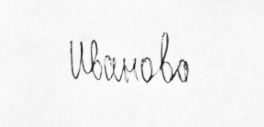 Студент   ___________      Иванова Е.В. подпись                                                                                 (расшифровка№Наименование разделов и тем практикиНаименование разделов и тем практикиВсего часов№Наименование разделов и тем практикиНаименование разделов и тем практикиВсего часов№Наименование разделов и тем практикиНаименование разделов и тем практикиВсего часов1.Сестринский уход за новорожденными и недоношенными детьми (отделение патологии новорожденных)Сестринский уход за новорожденными и недоношенными детьми (отделение патологии новорожденных)122 Сестринский уход при заболеваниях у детей раннего возраста (отделение патологии раннего возраста)Сестринский уход при заболеваниях у детей раннего возраста (отделение патологии раннего возраста)63Сестринский уход за больными детьми дошкольного и школьного возраста (гастроэндокринное, онкогематологическое, кардионефрологическое отделения)  Сестринский уход за больными детьми дошкольного и школьного возраста (гастроэндокринное, онкогематологическое, кардионефрологическое отделения)  18ИтогоИтого36Вид промежуточной аттестацииВид промежуточной аттестациизачет4 (хорошо)№Наименование разделов и тем практикиДата1.Сестринский уход за новорожденными и недоношенными детьми (отделение патологии новорожденных)14.05.202015.05.20202.Сестринский уход при заболеваниях у детей раннего возраста (отделение патологии раннего возраста)16.05.20203.Сестринский уход за больными детьми дошкольного и школьного возраста (гастроэндокринное, онкогематологическое, кардионефрологическое отделения)  16.05.202018.05.202019.05.20207.Зачет по учебной практике20.05.2020датаТемаСодержание работы14.05..2020Сестринский уход за новорожденными детьми Работа в виртуальной палате новорожденных, уход за детьми, выполнение манипуляций:Пеленание Обработка кожи и слизистых новорожденному ребенкуОбработка пупочной ранки новорожденного ребенкаОбработка пуповинного остатка Обработка слизистой полости ртаПроведение контрольного взвешивание15.05.2020Сестринский уход за недоношенными детьмиРабота С/У за недоношенными детьми, выполнение манипуляций: Мытье рук, надевание и снятие перчатокКормление новорожденных через зондРабота линеоматомОбработка кувезов16.05.2020Сестринский уход при заболеваниях у детей раннего возрастаРабота С/У при заболеваниях у детей раннего возраста, выполнение манипуляций: -	Подсчет пульса, дыхания-	Проведение дезинфекции предметов ухода за больными и инструментария-	Введение капель в нос-	Антропометрия-	Обработка волосистой части головы при гнейсе, обработка ногтей.-	Проведение  гигиенической и лечебной ванны грудному ребенку18.05.2020Сестринский уход за больными детьми дошкольного и школьного возраста  в гастроэндокриннологии, Работа С/У за больными детьми дошкольного и школьного возраста в гастроэндокриннологии, выполнение манипуляций:  Измерение артериального давления Забор кала на копрограмму, яйца глистовЗабор кала на бак исследование, скрытую кровьПроведение очистительной и лекарственной клизмы, введение газоотводной трубки Проведение фракционного желудочного зондирования Проведение фракционного дуоденального  зондирования19.05.2020Сестринский уход за больными детьми дошкольного и школьного возраста в онкогематологии.Работа С/У уход за больными детьми дошкольного и школьного возраста в онкогематологии, выполнение манипуляций:  Забор крови для биохимического анализаПодготовка к капельному введению лекарственных веществВнутривенное струйное введение лекарственных веществДезинфекция и утилизация одноразового инструментарияПодготовка материала к стерилизацииОценка клинического анализа мочиАнализ мочи20.05.2020Сестринский уход за больными детьми дошкольного и школьного возраста в кардионефрологииРабота С/У за больными детьми дошкольного и школьного возраста в кардионефрологии, выполнение манипуляций:Сбор мочи на анализ у детей разного возраста для различных исследованийПостановка согревающего компресса Разведение и введение антибиотиков Наложение горчичников детям разного возраста Физическое охлаждение при гипертермии.Оценка клинического анализа мочиАнализ мочи20.05.2020Зачет по учебной практикеПодведение итогов по всей учебной практике и выполнение манипуляций: Сбор мочи на анализ у детей разного возраста для различных исследованийПостановка согревающего компресса Разведение и введение антибиотиков Наложение горчичников детям разного возраста Физическое охлаждение при гипертермии.Оценка клинического анализа мочиДатаСодержание работыОценкаПодпись14.05.2020Практическое занятие №1 Тема: «Сестринский уход за недоношенными детьми» Задание 1       План по уходу за 1-м ребенком Обеспечить ребенку комфортные условия в палате (по возможности, в стерильном боксе), создать возвышенное положение в кроватке, бережно выполнять все манипуляции, как можно меньше тревожить его, обращаться с большой осторожностью.Поддерживать оптимальный температурный режим в палате, соблюдать асептику и антисептику при уходе (профилактика внутрибольничной инфекции).Взаимодействовать в бригаде, помогать врачу при проведении процедуры заменного переливания крови.Осуществлять ежедневную обработку пупочной ранки.Осуществлять мониторинг ребенка и медицинское документирование сестринского процесса: контроль состояния, характер дыхания, ЧДД, ЧСС, АД, изменение окраски кожных покровов, наличие высыпаний, судорог, срыгивания, рвоты, изменение цвета мочи, характер стула.Регулярно проводить забор материала для лабораторных скрининг программ с целью контроля показателей (уровня гемоглобина, непрямого билирубина).Учитывать объем и состав получаемой жидкости (питание, инфузионная терапия).Проводить по назначению врача фототерапию. Своевременно выявлять осложнения фототерапии (повышение То тела, диарея, аллергическая сыпь, синдром «бронзового» ребенка) и сообщать врачу.Обеспечить ребенка полноценным питанием в соответствии с его состоянием, желтухой, уровнем билирубина в крови. Ритм кормлений и паузы между ними должны чередоваться со временем проведения фототерапии.Обучить родителей особенностям ухода за ребенком в домашних условиях. Уделить внимание рациональному и сбалансированному питанию кормящей матери, убедить ее, как можно дольше сохранить грудное вскармливание. Проконсультировать по вопросам рационального вскармливания ребенка и подбору продуктов, богатых железом, белком, витаминами, микроэлементами (в первом полугодии – тертое яблоко, овощное пюре, яичный желток, овсяная и гречневая каши, во втором полугодии – мясное суфле, пюре из печени, свекла, кабачки, зеленый горошек, капуста, гранатовый и лимонный соки). Ограничить в рационе кормящей матери и ребенка облигатные аллергены для профилактики пищевой аллергии, диатезов и анемии.Научить родителей удовлетворять физические, эмоциональные, психологические потребности ребенка. Помочь им правильно оценивать возможности ребенка, контролировать уровень интеллектуального развития, подбирать игрушки по возрасту, поощрять игровую деятельность.Рекомендовать регулярно проводить курсы массажа, лечебной физкультуры, закаливающие процедуры, ежедневно проводить гигиенические или лечебные ванны (чередовать).Рекомендовать родителям регулярное динамическое наблюдение за ребенком врачом-педиатром, невропатологом, психоневрологом и другими специалистами по показаниям, т.к. реабилитация после перенесенной ГБН должна быть длительной.    План по уходу за 2-м ребенком Помочь родителям восполнить дефицит знаний о факторах риска развития родовой травмы, особенностях течения, возможном прогнозе.Создать комфортные условия для ребенка в палате интенсивной терапии, поддерживать оптимальный температурный режим, создать возвышенное головное положение в кроватке, использовать теплое стерильное белье, соблюдать асептику и антисептику с целью профилактики внутрибольничной инфекции.Обращаться с ребенком с большой осторожностью, как можно меньше тревожить, все процедуры выполнять бережно, по возможности, не вынимая из кроватки.Проводить мониторинг состояния ребенка: регистрировать характер дыхания, ЧСС, АД, ЧДД, отмечать наличие возбуждения или сонливости, судорог, срыгивания, рвоты, анорексии, появление патологических рефлексов и неврологических симптомов.Осуществлять специализированный уход за ребенком, постоянно вести учет объема и состава получаемой жидкости, контролировать массу тела, измерять То тела каждые 2 часа, проводить смену положений, туалет кожных покровов и видимых слизистых.Своевременно оказывать доврачебную помощь при возникновении первых признаков неотложных состояний (судороги, гипертермия и т.д.), выполнять назначения врача.Оценивать эффективность проводимой терапии, вносить изменения в план ухода при присоединении осложнений. Взаимодействовать в бригаде с лечащим врачом и другими специалистами.Обеспечить ребенка адекватным его состоянию питанием и подобрать соответствующий способ кормления. Кормить ребенка медленно, малыми порциями, делать частые перерывы, выбрать правильное положение при кормлении (возвышенное положение).Рекомендовать регулярное проведение гигиенических и лечебных ванн (чередовать хвойные, соленые, с настоем валерианы или пустырника), То воды 38-27,5о С, снижать ее на 0,5-1о С каждые 2-3 недели.Рекомендовать проводить курсы массажа и гимнастики, по возможности, обучить родителей основным приемам.Убедить родителей постоянно проводить ребенку курсы восстановительной терапии, контролировать уровень интеллектуального развития, правильно оценивать его способности и возможности. В период бодрствования стимулировать психическую и двигательную активность ребенка, поощрять игровую деятельность, в соответствии с возрастом и состоянием подбирать игры и игрушки.Как можно раньше заняться социальной адаптацией ребенка, особенно с тяжелой родовой травмой, по возможности развивать его увлечения, хобби.Проконсультировать родителей по вопросам прохождения врачебно-экспертной комиссии с целью оформления документов для получения пособия по инвалидности.Помочь семьям, имеющим таких детей, объединиться в группу родительской поддержки для решения вопросов их воспитания, обучения, реабилитации и т.д.Убедить родителей в необходимости динамического наблюдения за ребенком врачом-педиатром, невропатологом, психоневрологом и другими специалистами по показаниям.План ухода за 3-м ребенкомПомочь родителям восполнить дефицит знаний о ЗВУР и гипоксии, особенностях течения, возможном прогнозе.Создать комфортные условия для ребенка в палате интенсивной терапии (по возможности, перевести его в отдельный стерильный бокс), поддерживать оптимальный температурный режим, предупреждать его переохлаждение и перегревание, создать возвышенное головное положение в кроватке, использовать теплое стерильное белье, соблюдать асептику и антисептику с целью профилактики внутрибольничной инфекции.Обращаться с ребенком с большой осторожностью, как можно меньше тревожить, все процедуры выполнять бережно, по возможности, не вынимая из кроватки.Проводить мониторинг состояния ребенка и медицинское документирование сестринского процесса: регистрировать характер дыхания, ЧСС, АД, ЧДД, цвет кожных покровов, отмечать наличие рефлексов, судорог, срыгивания, рвоты, анорексии, появление патологических рефлексов и неврологических симптомов.Осуществлять специализированный уход за ребенком, постоянно вести учет объема и состава получаемой жидкости, контролировать массу тела, измерять То тела каждые 2 часа, проводить смену положений ребенка для профилактики застойных явлений, туалет кожных покровов и видимых слизистых, проводить оксигенотерапию.Тщательно обрабатывать слизистую рта, язык от налета.Проводить забор материала для лабораторных скрининг программ.Взаимодействовать в бригаде со специалистами, строго выполнять назначения врача.Убедить родителей в необходимости этапного, комплексной профилактики гипоксии, перевода ребенка в специализированное отделение и динамического наблюдения за ребенком врачом-педиатром, невропатологом, психоневрологом и другими специалистами по показаниям (после выписки его из стационара).Убедить родителей постоянно проводить ребенку курсы восстановительной терапии, контролировать уровень интеллектуального развития, правильно оценивать его способности и возможности. В период бодрствования стимулировать психическую и двигательную активность ребенка, поощрять игровую деятельность, в соответствии с возрастом и состоянием подбирать игры и игрушки.План ухода за 4-м ребенкомПомочь родителям восполнить дефицит знаний о заболевании ребенка, особенностях течения, возможном прогнозе.Создать комфортные условия для ребенка в палате интенсивной терапии (по возможности, перевести его в отдельный стерильный бокс), поддерживать оптимальный температурный режим, предупреждать его переохлаждение и перегревание, создать возвышенное головное положение в кроватке, использовать теплое стерильное белье, соблюдать асептику и антисептику с целью профилактики внутрибольничной инфекции.Обращаться с ребенком с большой осторожностью, как можно меньше тревожить, все процедуры выполнять бережно, по возможности, не вынимая из кроватки.Проводить мониторинг состояния ребенка и медицинское документирование сестринского процесса: регистрировать характер дыхания, ЧСС, АД, ЧДД, цвет кожных покровов, отмечать наличие рефлексов, судорог, срыгивания, рвоты, анорексии, появление патологических рефлексов и неврологических симптомов.Осуществлять специализированный уход за ребенком, постоянно вести учет объема и состава получаемой жидкости, контролировать массу тела, измерять То тела каждые 2 часа, проводить смену положений ребенка для профилактики застойных явлений, туалет кожных покровов и видимых слизистых.Кормление ребенка грудным молоком через зонд или из рожка;Проведение оксигенотерапии через маскуПодготовка ребенка к поведению диагностических мероприятий, проводить забор материалов на исследования.Кормление новорожденных из рожка •	•	Пеленание•	Обработка  кожи и слизистых новорожденному ребенку•	Обработка пупочной ранки новорожденного ребенка•	Обработка слизистой полости ртаКонтрольное взвешиваниеПрактическое занятие №2 Задание 1Ребенок 1.Обеспечить ребенку комфортные условия, бережно выполнять все манипуляции, как можно меньше тревожить его, обращаться с большой осторожностью.Поддерживать оптимальный температурный режим в палате, соблюдать асептику и антисептику при уходе (профилактика внутрибольничной инфекции).Взаимодействовать в бригаде, помогать врачуОсуществлять ежедневную обработку пупочной ранки.Осуществлять мониторинг ребенка и медицинское документирование сестринского процесса: контроль состояния, характер дыхания, ЧДД, ЧСС, АД, изменение окраски кожных покровов, наличие высыпаний, судорог, срыгивания, рвоты, изменение цвета мочи, характер стула.Кормление грудным молоком и фортификатор через зонд с помощью инфузомата.Учитывать объем и состав получаемой жидкости (питание, инфузионная терапия).Шапочка должна закрывать лоб, уши и затылокВ процессе лечения следует менять канюли на канюли большего размера в процессе роста ребенка, или если его ноздри стали широкими, или при невозможности поддерживать в контуре устойчивое давление.Канюли должны плотно входить в носовые отверстия и держаться без всякой поддержки. Они НЕ должны давить на нос ребенка.Нельзя санировать носовые ходы из-за возможной травматизации слизистой и быстрого развития отека носовых ходов. Если в носовых ходах имеется отделяемое, то следует ввести по 0,3 мл физиологического раствора в каждую ноздрю и затем санировать через рот. Для проверки проходимости носовых ходов следует закапать по 1-2 капли физ. р-ра в каждую ноздрю. При нормальной проходимости физ. р-р уходит в носоглотку легко, без препятствий.Пространство за ушами следует ежедневно осматривать и протирать влажной салфеткой.Пространство около носовых отверстий должно быть сухим во избежание воспаления.Носовые канюли следует менять ежедневно.Необходимо избегать громких и резких звуков, соблюдать тишину в палате. Рекомендуются монотонные низкочастотные тоны.Затемнение палаты, кювеза.Все манипуляции (взвешивание, санация, пункции и др.) только по показаниям — отказ от плановых манипуляций.Местные обезболивающие препараты — при пункции, периферических вен — крем EMLA (Eutectic Mixture of Local Anesthetics).Глюкоза 20 % по 2–3 капли в рот при беспокойстве.Укладка в «гнездо», использование при возможности метода «кенгуру».Высокочастотная осцилляционная ИВЛ, вспомогательная ИВЛ с «жесткими»параметрами только на фоне седации: морфин (нагрузочная доза 150 мкг/кг в 1-йчас, затем поддержание 10–20 мкг/кг/час внутривенно) и аналоги.       22.Проводить профилактические беседы с родителямиРебенок 2.1.Обеспечить ребенку комфортные условия, бережно выполнять все манипуляции, как можно меньше тревожить его, обращаться с большой осторожностью.2.Поддерживать оптимальный температурный режим в палате, соблюдать асептику и антисептику при уходе (профилактика внутрибольничной инфекции).3.Взаимодействовать в бригаде, помогать врачу4.Осуществлять ежедневную обработку пуповинного остатка.5.Осуществлять мониторинг ребенка и медицинское документирование сестринского процесса: контроль состояния, характер дыхания, ЧДД, ЧСС, АД, изменение окраски кожных покровов, наличие высыпаний, судорог, срыгивания, рвоты, изменение цвета мочи, характер стула.6.Кормление грудным молоком и фортификатор через зонд .7.Учитывать объем и состав получаемой жидкости (питание, инфузионная терапия).8.Шапочка должна закрывать лоб, уши и затылок9.  Оценивать клинические особенности (макроглоссия , макросомия, желтуха и др.) и результатов неонатального скрининга на наследственные заболевания. 10.  Мониторинг уровня глюкозы каждые 2 часа ( портативным глюкометром или системой CGMS)• В 1-е сутки жизни исследование проводят через 30–60 мин после рождения, затем через 2–3 ч после рождения и перед кормлениями. • В течение последующих 3 сут жизни (2–4-е сутки) уровень глюкозы определяется перед кормлением каждые 3–4 ч, далее с 5-х суток жизни – 1 раз в день (перед кормлением). • Можно прекратить мониторинг глюкозы крови, если уровень гликемии превышает 2,6 ммоль/л в течение 24 ч на фоне энтерального питания и новорожденному не требуется внутривенная инфузия растворов глюкозы11. Взятие крови на биохимический анализ (кетоновые тела, СЖК, аммоний , лактат, Аминокислоты, ацилкарнитины)12. Подготовка к диагностическим процедурам  (узи печени , поджелудочной, надпочечников)13. Провести кормление в объеме физиологической потребности (грудное, из бутылочки, через зонд) и ввести раствор глюкозы 5–10% перорально (или интрагастрально).• Повторить контроль гликемии через 1 ч и перед следующим кормлением (через 2–3 ч).• При сохраняющемся уровне гликемии менее 2,6 ммоль/л – начать внутривенную капельную инфузию 10% раствора глюкозы со скоростью 4–5 мл/кг/ч (6–8 мг/кг/мин). Скорость введения раствора глюкозы корригируют по уровню глюкозы крови (1-й контроль гликемии – через 30 мин после начала инфузии, затем каждые 1–2 ч)14. Проводить профилактические беседы с родителями.Гигиеническая обработка рукШаг 1. Откройте кран и отрегулируйте воду до комфортной температуры.Шаг 2. Нанесите из дозатора на влажные руки 2,5–3 мл жидкого мыла.Шаг 3. Под теплой струей воды энергично намыльте руки и поэтапно выполнитевсе движения по пять раз:1. Трите ладонью о ладонь, включая запястье.2. Трите правой ладонью по внешней стороне левой ладони и наоборот, пальцыпереплетены.3. Трите внутренние поверхности пальцев и межпальцевые промежуткидвижениями вверх-вниз, пальцы переплетены.4. Трите внешней стороной согнутых пальцев по ладони другой руки и наоборот,пальцы сцеплены в замок.5. Поочередно трите большой палец круговыми движениями.6. Поочередно круговыми движениями сомкнутых пальцев трите ладони.Шаг 4. Смойте мыло с рук проточной водой.Шаг 5. Возьмите одноразовое бумажное полотенце и тщательно просушите рукиот кончиков пальцев к запястьям.Шаг 6. Закройте кран использованным полотенцемТехника хирургической обработки рук антисептикомШаг 1. Нанесите три дозы спиртосодержащего средства в предварительносложенную горсткой левую ладонь.Шаг 2. Погрузите кончики пальцев правой ладони в раствор спиртосодержащегоантисептика для контакта препарата с кончиками пальцев и под ногтевой областью,нанесите и разотрите спиртосодержащее средство по предплечью правой руки долоктя, выполняя круговые движения по всей поверхности.Шаг 3. Нанесите три дозы спиртосодержащего средства в предварительносложенную горсткой правую ладонь.Шаг 4. Погрузите кончики пальцев левой ладони в раствор спиртосодержащегоантисептика для контакта препарата с кончиками пальцев и под ногтевой областью,нанесите и разотрите спиртосодержащее средство по предплечью левой руки долоктя, выполняя круговые движения по всей поверхности.Шаг 5. Нанесите три дозы спиртосодержащего средства в предварительносложенную горсткой левую ладонь и втирайте его в ладони и запястья:1. Тереть ладонью о ладонь, включая запястье.2. Тереть ладонью правой руки по внешней стороне левой и наоборот, пальцыпереплетены.3. Тереть внутренние поверхности пальцев и межпальцевые промежуткидвижениями вверх-вниз, пальцы переплетены.4. Тереть внешней стороной согнутых пальцев по ладони другой руки инаоборот, пальцы сцеплены в замок.5. Поочередно тереть большой палец круговыми движениями.6. Поочередно круговыми движениями сомкнутых пальцев теретьцентральную область ладони.Шаг 6. Повторяйте все шаги алгоритма, пока не закончится время обработкисогласно инструкции.Алгоритм надевания стерильных перчаток1. Вымыть и осушить руки Проведение гигиеническойобработки рук2. Развернуть упаковку с перчатками (можноположить упаковку на стол)Проведение манипуляции3. Взять перчатку за отворот левой рукой,сомкнуть пальцы правой руки и ввести их вперчаткуСоблюдение асептики4. Разомкнуть пальцы правой руки и натянутьперчатку на пальцы, не нарушая ее отворота5. Завести под отворот левой перчатки II, III иIV-й пальцы правой руки, уже одетой вперчатку так, чтобы I-й палец правой рукибыл направлен в сторону I-го пальца на левойперчатке6. Держать левую перчатку пальцами правойруки вертикально и ввести в неесомкнутые пальцы левой руки7. Расправить отворот на левой перчатке,натянув ее на рукав8. Расправить отворот на правой перчатке спомощью II и III-го пальцев, подводя их подподвернутый край перчаткиКормление через зонд Обработка кувеза Подготовка к процедуре: 1. Обработать руки гигиеническим способом, осушить их, надеть перчатки.2. Вынуть ребенка из кувеза и переложить в чистый.Выполнение процедуры:3. Стерильной ветошью, смоченной в растворе дез. средства, дважды обработать внутренние стенки и матрац кувеза.4. Ветошью смоченной дистиллированной водой дважды обработать внутренние стенки кувеза и матрац.5. Приоткрыть крышку кувеза и обработать его бактерицидной лампой в течении 30 минут»6. Закрыть крышку кувеза. Кувез готов к использованию через З часа.Окончание процедуры:7. Снять перчатки, обработать руки гигиеническим способом, осушить их.Осложнения и профилактикаПри неправильной обработке возможны гнойные осложнения и заболевания. Для профилактики - соблюдение правил обработки кувеза.Последующий уход. Через каждые 3-4 дня обрабатывать кувез повторно.Работа с линеоматомОсновная часть процедуры Представить себя пациенту. Провести идентификацию пациента согласно внутренним правилам ЛПУ. Объяснить цель и ход процедуры. Обработать руки согласно Методическим рекомендациям по обработке рук сотрудников медицинских организаций РК. Надеть перчатки, обработать спиртом. Расположить инфузионную магистраль, избегая образования перегибов. Установить инфузионную линию справа налево. Установить планку с двумя отверстиями. Закрыть переднюю дверцу насоса, подтвердить кнопкой. Открыть роликовый зажим. Произвести гигиену рук до и после контакта с пациентом. Положить пациента на спину. Проверить шприцом свободную проходимость ЦВК. Подключить инфузионную линию к ЦВК. Параметры общего объема и времени будут отображены на экране. После окончания внутривенного вливания отключить инфузионную линию от ЦВК. Снять перчатки и утилизировать в КБСУ для медицинских отходов класса «Б». Провести обработку рук согласно Методическим рекомендациям по обработке рук сотрудников медицинских организаций РК. Документировать исполнение назначения врача в Лист лекарственных назначений медицинской карты стационарного больногоПрактическое занятие №3Задание 1Ребенок 1Осуществлять мониторинг ребенка и медицинское документирование сестринского процесса: контроль состояния, характер дыхания, ЧДД, ЧСС, АД, изменение окраски кожных покровов, наличие высыпаний, судорог.Поддерживать оптимальный температурный режим в палате, соблюдать асептику и антисептику при уходе (профилактика внутрибольничной инфекции).Создать комфортный режим в комнате: температура воздуха в пределах 20-22°С, во время сна - 18-20°С, проводить проветривание и влажную уборку. Персонал больницы должен ежедневно проветривать помещение, в котором находится пациент. Это делается с целью увлажнения воздуха и выветривания вирусов или аллергенов, находящихся в воздухе. Соответственно возрасту - витаминизированное питание.Организовать покой и тщательный уход за ребенком. Провести противовирусную терапию интерфероном (капли в нос) в 1-2-й день заболевания. Обязательно восстановить носовое дыхание. Провести туалет носа; 1-2 дня закапывают в нос 0,025% раствор нафтизина.При сухом надрывном кашле дать соответствующие ЛС строго по назначению врача. Для разжижения мокроты и улучшения ее отхождения использовать отхаркивающие имуколитические препараты по назначению врача. Для восстановления бронхиальной проходимости применить миолитические (эуфиллин, ношпа),симпатомиметические (алупен, беротек) или холинолитические комбинированные препараты (солутан, атровент, бердуал). Строго по назначению врача.При нормализации температуры тела на 3-4-й день использовать тепловые процедуры -- укутывания, горчичные ножные ванны, горчичные обертывания, согревающие компрессы на грудную клетку.Провести электропроцедуры, применить аэрозоли с противовоспалительными, бронхолитическими  препаратами. На 7-й день заболевания провести массаж, ЛФК.Проведение контроля мокроты. Это важно особенно при обструктивном бронхите, нужно следить за цветом, запахом, консистенцией отделяемого.Помощь в соблюдении питания с исключением раздражающих продуктов и с включением продуктов богатых витаминами.Использовать антибактериальные гели для уменьшения мацераций.Провести профилактические беседы с мамой о профилактике заболевания, введения в режим дня ребенка закаливание, включать в рацион витаминизированное питье , не принимать медикаменты без назначения врача.Ребенок 2.1. Осуществлять мониторинг ребенка и медицинское документирование сестринского процесса: контроль состояния, характер дыхания, ЧДД, ЧСС, АД, изменение окраски кожных покровов, наличие высыпаний, судорог.2.Поддерживать оптимальный температурный режим в палате, соблюдать асептику и антисептику при уходе (профилактика внутрибольничной инфекции).3.Создать комфортный режим в комнате: температура воздуха в пределах 20-22°С, во время сна - 18-20°С, проводить проветривание и влажную уборку.4. Организовать и четко следить за соблюдением ребенка режима дня (правильное чередование периодов бодрствования со сном, удлиняется продолжительность дневного сна, организация сна на открытом воздухе), организовать регулярный прием пищи для лучшего ее усвоения.5. Организовать постепенное увеличение объема пищи с учетом степени гипотрофии. 6. Обеспечить ребенка дополнительным введением жидкости.7. Провести мероприятия по профилактике присоединения сопутствующих заболеваний (поместить ребенка в палату отдельно от острых больных, оптимальная температура в палате должна быть 23-240С, систематически проветривать палату, проводить влажную уборку с использованием дез. средств, ухаживающие должны носить маски), следить за состоянием полости рта, носа, глаз, кожи (подмывание, обтирание тела, купание, своевременная смена нательного и постельного белья). 8. Обеспечить ребенку двигательный режим: во время бодрствования (в зависимости от состояния ребенка) проводят стимулирующие движения: часто берут на руки, меняют положение в постели, высаживают в манеж, организуют спокойные игры, повышающие эмоциональный тонус. Одежду подбирают теплую, не стесняющую движений.9. Обучить родственников проведению массажа, гимнастики.10. Обеспечить питание - начальный объем молока в сутки должен быть 2/3-1/2 от долженствующего по массе, при улучшении состояния ребенка количество пищи доводят до физиологической нормы. использование легкоусвояемой пищи (женское молоко, адаптированные смеси, лучше кисломолочные);Количество белков и углеводов рассчитывается на 1 кг долженствующей массы, а ж – на фактическую массу. Коррекция питания белками проводится белковым молоком, цельным кефиром, творогом; Углеводами – добавление сах. сиропа, фруктовых соков и пюре, каш.11. Составить меню для ребенка. С учетом его возраста и массы.Ребенок 3Осуществлять мониторинг ребенка и медицинское документирование сестринского процесса: контроль состояния, характер дыхания, ЧДД, ЧСС, АД, изменение окраски кожных покровов, наличие высыпаний, судорог.Поддерживать оптимальный температурный режим в палате, соблюдать асептику и антисептику при уходе (профилактика внутрибольничной инфекции).Создать комфортный режим в комнате: температура воздуха в пределах 20-22°С, во время сна - 18-20°С, проводить проветривание и влажную уборку. Организовать и четко следить за соблюдением ребенка режима дня (правильное чередование периодов бодрствования со сном, удлиняется продолжительность дневного сна, организация сна на открытом воздухе), организовать регулярный прием пищи для лучшего ее усвоения.Купать ребенка ежедневно, так как купание не только увлажняет кожу, но и улучшает проникновение в нее наружных противовоспалительных препаратов. Дети чувствуют себя лучше после купания. Временное исключение из этого правила составляют пациенты с распространенной инфекцией кожи (например, гнойничковой, герпетической). В остальных случаях запрет купания ребенка с атопическим дерматитом является недопустимым. Оптимальное длительность купания 15 – 20 минут.  Использовать для купания воду невысокой температуры (35-36 С). Купание в горячей воде вызывает обострение дерматита.  Для мытья кожи рекомендуется использовать мочалку из махровой ткани, т.к. она не допускает интенсивного трения кожи.При купании детей с атопическим дерматитом из-за высушивающего и делипидирующего действия не рекомендуется применять такие средства как мыла, гели для душа, пенки, шампуни. В состав этих средств входят алкоголь, вяжущие средства, имеющие щелочную реакцию и плохо влияющие на кожу. Рекомендуется использовать мыло с минимальной обезжиривающей активностью, имеющее нейтральное кислотно-щелочное соотношение (pH). Для очистки кожи больных атопическим дерматитом созданы специальные муссы и гели: Атодерм (Биодерма), Липикар (Ля-Рош-Позе).- Диетотерапия: должна обеспечивать физиологические потребности ребенка в основных пищевых ингредиентах, энергии, витаминах. минеральных веществах, микроэлементах аллергенов. Продолжительность диеты индивидуальна. Расширение осуществляется осторожно и постепенно под контролем общего состояния ребенка. Для установления причинно-значимого аллергена необходимо ведение «Пищевого дневника» не менее 1 мес., в котором отмечают все получаемые ребенком продукты питания, время их введения, количество, качество.-Устранения субъективных ощущений и воспалительной реакции кожи. лечения и профилактики вторичной инфекции: примочки, эмульсии. лосьоны, болтушки, пасты, кремы, присыпки, мази. гели.Введение  капель в носАнтропометрияИзмерение массы тела    (возраст до 2 лет).Измерение массы тела ( возраст старше 2 лет ).Измерение длины тела (у детей до 1-го года).Измерение длины тела, стоя (дети старше года).Измерение окружности грудной клетки.Измерение окружности головы.Обработка волосистой части головы при гнейсе, обработка ногтей.Объяснить маме / родственникам цель и ход проведения процедурыПодготовить необходимое оснащениеВымыть и осушить руки, надеть перчаткиУложить (или усадить) ребенка на пеленальном столеОбработать пеленальный столик дезинфицирующим раствором и постелить на него пеленкуØ Ватным тампоном, обильно смоченным стерильным растительным маслом, обработать волосистую часть головы промокательными движениями в местах локализации гнейсаØ Положить на обработанную поверхность марлевые салфетки и надеть шапочку (минимум на 2 часа)Передать ребенка маме или положить в кроваткуУбрать пеленку с пеленального стола и поместить ее в мешок для грязного бельяПротереть рабочую поверхность пеленального стола дезраствором
Снять перчатки, вымыть и осушить рукиЧерез 2 часа провести гигиеническую ванну.Во время мытья головы осторожно удалить корочкиПримечание:а) если во время купания не все корочки удалось удалить - повторить процедуру в течение нескольких дней;б) плотно «сидящие на волосах» корочки срезаются ножницами вместе с волосамиВымыть и просушить рукиОбработка ногтейПроведение  гигиенической и лечебной ванны грудному ребенкуПрактическое занятие №4Задание 1План ухода за первым ребенком.
1. Обеспечить организацию и контроль над соблюдением лечебно-охранительного режимаНезависимые вмешательства:
- провести беседу с пациентом/родителями о заболевании и профилактике осложнений;
- объяснить пациенту/родителям о необходимости соблюдения постельного режима;-контролировать наличие горшка в палате для пациента;
- предупредить пациента и/или его родителей о том, что ребенок должен мочиться в горшок. Посещение туалета временно запрещено. Прием пищи и гигиенические процедуры в постели в положении сидя

2. Организация досуга
Независимое вмешательство:
- рекомендовать родителям принести любимые книжки, игрушки

3. Создание комфортных условий в палате
Независимые вмешательства:
- контролировать проведение влажной уборки и регулярного проветривания;
- контролировать регулярность смены постельного белья;
- контролировать соблюдение тишины в палате

4. Оказание помощи в проведении гигиенических мероприятий, и приеме пищи
Независимые вмешательства:
- провести беседу с пациентом и/или родителями о необходимости соблюдения личной гигиены;
- рекомендовать родителям принести зубную пасту, расческу, чистое сменное белье;
- контролировать и оказывать помощь ребенку при проведении гигиенических мероприятий

5. Обеспечивать организацию и контроль над соблюдением диеты
Взаимозависимые вмешательства:
- проведение беседы с пациентом и/или родителями об особенностях питания, о необходимости соблюдения диеты;( Коррекция питания. Диета № 5. Прием пиши дробный 5-6 раз и регулярный.
Из рациона исключаются: острые, соленые, маринованные, конченые, жареные продукты; крепкие бульоны, газированные напитки, кофе, какао, шоколад; тугоплавкие жиры; свинина и баранина.  Необходимо также ограничить продукты. усиливающие процессы гниения и брожения в кишечнике: цельное коровье молоко, сдобное тесто, консервы. Рекомендуется употребление овощей, фруктов и продуктов, богатых пищевыми волокнами: курага, клубника, малина, овсяные хлопья, пшеничные отруби.)
- рекомендовать родителям приносить для питья: минеральные воды

6. Выполнять назначения врача
Зависимые вмешательства:
- раздача лекарственных препаратов индивидуально в назначенной дозе, регулярно по времени;
- объяснить пациенту и /или родителям о необходимости приема лекарственных препаратов;
- провести беседу о возможных побочных эффектах лекарственных препаратов;
- провести беседу с пациентом и/или родителями о необходимости проведения назначенных лабораторных исследований; 
- научить маму/пациента правилам сбора мочи, кала; обеспечить посудой для сбора мочи и кала; контролировать сбор мочи и кала;
- перед каждым инструментальным исследованием провести психологическую подготовку ребенка/родителей объяснить цели и ход проведения исследования, научить ребенка правилам поведения, сопроводить на исследование.

7. Обеспечивать динамическое наблюдение за реакцией пациента на лечение
Независимые вмешательства:
- контроль аппетита, сна;
- выявление жалоб;
- измерение температуры тела утром и вечером;
- контроль физиологических отправлений;( Следить за регулярностью и характером стула.)
- при ухудшении общего состояния срочно сообщить лечащему или дежурному врачу
8.Контролировать характер передач пациенту.План ухода за вторым ребенком1. Обеспечить организацию и контроль над соблюдением лечебно-охранительного режимаНезависимые вмешательства:
- провести беседу с пациентом/родителями о заболевании и профилактике осложнений;
- обеспечить соблюдение полупостельного режима в течение 2-3 нед. Затем, при благоприятном течении заболевания, постепенное расширение режима.2. Организация досуга
Независимое вмешательство:
- рекомендовать родителям принести любимые книжки, игрушки и тд.3. Создание комфортных условий в палате
Независимые вмешательства:
- контролировать проведение влажной уборки и регулярного проветривания;
- контролировать регулярность смены постельного белья;
- контролировать соблюдение тишины в палате
4. Оказание помощи в проведении гигиенических мероприятий, и приеме пищи
Независимые вмешательства:
- провести беседу с пациентом и/или родителями о необходимости соблюдения личной гигиены;
- рекомендовать родителям принести зубную пасту, расческу, чистое сменное белье
5. Обеспечивать организацию и контроль над соблюдением диеты
Взаимозависимые вмешательства:
- проведение беседы с пациентом и/или родителями об особенностях питания, о необходимости соблюдения диеты;( диета №1 – питание дробное, 4 – 5 раз в день, с исключением жареных, жирных, солёных, острых блюд. В течение первых 4 – 5 дней пища механически и химически щадящая, затем диета с достаточным содержанием белка. Предпочтение отдаётся вареным блюдам.)6. Выполнять назначения врача
Зависимые вмешательства:
-Информировать пациента о медикаментозном лечении язвенной болезни (лекарственных препаратах, дозах, правилах их приема, побочных эффектах, переносимости).-Обучает больных правильному приёму лекарственных препаратов-Подготавливать пациента к исследованиям (УЗИ желудка, ФГС).-Подготавливать пациента к лабораторным исследованиям-Проводить беседу с больными и их родственниками о необходимости систематического приёма лекарственных средств- обеспечить выполнение программы ЛФК.- научить маму/пациента правилам сбора мочи, кала; обеспечить посудой для сбора мочи и кала; контролировать сбор мочи и кала;
- перед каждым инструментальным исследованием провести психологическую подготовку ребенка/родителей объяснить цели и ход проведения исследования, научить ребенка правилам поведения, сопроводить на исследование7. Оказывает доврачебную помощь при осложнениях язвенной болезни.Независимые вмешательства:-Оказывать помощь при рвоте (повернуть голову набок, предоставить почкообразный тазик и полотенце).8.Обеспечивать динамическое наблюдение за реакцией пациента на лечение
Независимые вмешательства:
- контроль аппетита, сна;
- выявление жалоб;
- Контроль АД, ЧДД, пульс-Контролировать массу тела пациента-контроль физиологических отправлений (Рекомендует при запорах употребление не менее 1,5 л жидкости в сутки, включать в пищевой рацион продукты, вызывающие послабляющий эффект и входящие в диету № 1.)
- при ухудшении общего состояния срочно сообщить лечащему или дежурному врачу9. Осуществлять контроль за пищевыми/питьевыми передачами пациенту родственниками и близкими.План ухода за третьим ребенком1. Обеспечить организацию и контроль над соблюдением лечебно-охранительного режимаНезависимые вмешательства:
- провести беседу с пациентом/родителями о заболевании и профилактике осложнений;2.Выполнять назначения врачаВзаимозависимые вмешательства:
- организацию режима с адекватной физической нагрузкой;
- организацию лечебного питания - диета № 9;( исключение легкоусвояемых углеводов и тугоплавких жиров, ограничение животных жиров; прием пиши дробный три основных приема и три дополнительных: второй завтрак, полдник. второй ужин; часы приема и объем пиши должны быть четко фиксированы. Для расчета калорийности используется система «хлебных единиц». 1 ХЕ - это количество продукта, в котором содержится 12 г углеводов.)
- проведение заместительной инсулинотерапии;
- прием лекарственных препаратов для профилактики развития осложнений (витаминные, липотропные и др.);
- транспортировку или сопровождение ребенка на консультации к специалистам или на обследования.- контроль над соблюдением режима и диеты;
- подготовка к проведению лечебно-диагностических процедур3. Организация досуга
Независимое вмешательство:
- рекомендовать родителям принести любимые книжки, игрушки

4.Обеспечивать динамическое наблюдение за реакцией пациента на лечение
Независимые вмешательства:;
- динамические наблюдения за реакцией ребенка на лечение: самочувствие, жалобы, аппетит, сон, состояние кожи и слизистых, диурез, температура тела;
- наблюдение за реакцией ребенка и его родителей на болезнь: проведение бесед о заболевании, причинах развития, течении, особенностях лечения, осложнениях и профилактике; оказание постоянной психологической поддержки ребенку и родителям;- постоянный контроль уровня сахара в крови с помощью глюкометра.
5.Обучение ребенка и родителей образу жизни при СД:
- организация питания в домашних условиях - ребенок и родители должны знать особенности диеты, продукты, которые нельзя употреблять и которые необходимо ограничить; уметь составлять режим питания; рассчитывать калорийность и объем съедаемой пищи. самостоятельно применять систему «хлебных единиц», проводить при необходимости коррекцию в питании;
проведение инсулинотерапии в домашних условиях, ребенок и родители должны овладеть навыками введения инсулина: должны знать его фармакологическое действие, возможные осложнения от длительного применения и меры профилактики: правила хранения; самостоятельно при необходимости провести коррекцию дозы;
- обучение методам самоконтроля: экспресс-методам определения гликемии, глюкозурии, оценки результатов; ведению дневника самоконтроля.
- рекомендовать соблюдение режима физической активности: утренняя гигиеническая гимнастика (8-10 упражнений, 10-15 мин); дозированная ходьба; не быстрая езда на велосипеде; плавание в медленном темпе 5-10 мин. с отдыхом через каждые 2-3 мин; ходьба на лыжах по ровной местности; спортивные игры 6. Создание комфортных условий в палате
Независимые вмешательства:
- контролировать проведение влажной уборки и регулярного проветривания;
- контролировать регулярность смены постельного белья;
- контролировать соблюдение тишины в палате7.Осуществлять контроль за пищевыми/питьевыми передачами пациенту родственниками и близкими.План ухода за четвертым ребенком1. Обеспечить организацию и контроль над соблюдением лечебно-охранительного режимаНезависимые вмешательства:
- провести беседу с пациентом/родителями о заболевании и профилактике осложнений;
-Обеспечить физический и психический покой пациенту 

2. Организация досуга
Независимое вмешательство:
- рекомендовать родителям принести любимые книжки, игрушки

3. Создание комфортных условий в палате
Независимые вмешательства:
- контролировать проведение влажной уборки и регулярного проветривания;
- контролировать регулярность смены постельного белья;-Устранить раздражающие факторы - яркий свет, шум и т.п.4. Оказание помощи в проведении гигиенических мероприятий, и приеме пищи
Независимые вмешательства:
- провести беседу с пациентом и/или родителями о необходимости соблюдения личной гигиены;
- рекомендовать родителям принести зубную пасту, расческу, чистое сменное белье
5. Выполнять назначения врача
Зависимые вмешательства:- организацию лечебного питания;(  Обеспечить дробное, легкоусвояемое, богатое витаминами питание. включить в рацион продукты с высоким содержанием йода)
-Информировать пациента о медикаментозном лечении (лекарственных препаратах, дозах, правилах их приема, побочных эффектах, переносимости).-Обучает больных правильному приёму лекарственных препаратов-Обеспечить подготовку пациента к дополнительным методам исследования биохимический анализ крови, тест на накопление щитовидной железой радиоактивного йода, сцинтиграфия. УЗИ.-Проводить беседу с больными и их родственниками о необходимости систематического приёма лекарственных средств
- перед каждым инструментальным исследованием провести психологическую подготовку ребенка/родителей объяснить цели и ход проведения исследования, научить ребенка правилам поведения, сопроводить на исследование6.Оказание доврачебной помощи при тиреотоксическом кризе.7.Контролировать:Независимые вмешательства:
– соблюдение режима и диеты;
– массу тела;
– частоту и ритм пульса;
– артериальное давление;
– температуру тела;
– состояние кожных покровов;
– прием лекарственных препаратов, назначенных врачом.


Измерение артериального давления- Объяснить пациенту цель и ход предстоящего исследования.- Уточнить согласие пациента на процедуру.- вымыть (гигиенический уровень), осушить руки и надеть перчатки;- попросить пациента лечь (сесть), освободить руку от одежды и уложить ее в разогнутом положении (под локоть можно положить сжатый кулак кисти свободной руки или валик);- на обнаженное плечо пациента наложить манжету на 2 – 3 сантиметра выше локтевого сгиба;- вставить фонендоскоп в уши и одной рукой поставить мембрану фонендоскопа на область локтевого сгиба (место нахождения плечевой артерии);- проверить положение стрелки манометра относительно «0» шкалы и другой рукой закрыть вентиль «груши», повернув его вправо;- этой же рукой нагнетать воздух в манжетку до исчезновения пульсации на лучевой артерии и на 20-30 мм. рт. ст. выше предполагаемого АД;- выпускать воздух из манжеты со скоростью 2-3 мм. рт. ст. в 1 секунду, повернув вентиль влево;- отметить цифру появления первого удара пульса на шкале манометра соответствующую систолическому давлению;- продолжая выпускать воздух из манжеты отметить полное исчезновение пульсовой волны, что на шкале манометра соответствует диастолическому давлению;- выпустить весь воздух из манжетки и повторить всю процедуру через 2 минуты;- сообщить пациенту полученные результаты измерения;- протереть мембрану фонендоскопа салфеткой, смоченной спиртом и опустить её в контейнер;- снять перчатки и опустить их в контейнер;- вымыть (гигиенический уровень) и осушить руки;- полученные данные округлить и записать в виде дроби в медицинскую документацию.Внимание:- Во время первого измерения необходимо измерить артериальное давление на обеих руках.- Повторные измерения проводятся с интервалом не менее 2-х минут.- При выявлении устойчивой значительной асимметрии давления на руках (более 10 мм рт. ст. для систолического и 5 мм рт. ст. для диастолического), все последующие измерения проводятся на руке с более высокими цифрами.- Измерение давления желательно проводить, на «нерабочей» руке.- Давления можно измерять на бедре у пациентов молодого возраста, при отсутствии верхних конечностей специальной манжетой.- Для детей до 18 лет манжета тонометра должна соответствовать возрасту.- Не следует измерять давление на руке на стороне произведенной мастэктомии, парализованной руке, и руке где стоит игла для внутривенного вливания.Техника взятия кала на копрологическое исследование.Техника взятия кала на яйца гельминтов.Техника взятия кала на скрытую кровь (реакцию Грегерсена)Взятие кала для бактериологического исследования.Постановка очистительной клизмы-предварительно объяснить пациенту цель и ход предстоящей процедуры, сроки получения результата исследования и получить информированное согласие на ее проведение.1. В кружку Эсмарха наливают 1,5 - 2,0 л воды комнатной температуры 18 - 22 "с, выпускают воздух из системы, накладывают зажим. Кружку вешают на штатив на высоте 1,0-1,5 м над кушеткой.
2. Надевают наконечник на свободный конец резиновой трубки, смазывают его вазелином.
3. На кушетку стелят клеенку.
4. Пациенту предлагают лечь на левый бок, просят согнуть ноги в коленях и тазобедренных суставах.
5. Надевают перчатки, раздвигают левой рукой ягодицы, осматривают анальное отверстие и осторожно вводят наконечник в прямую кишку легкими вращательными движениями на глубину 3 - 4 см в направлении к пупку, а затем до 8 - 10 см параллельно копчику.
6. Снимают зажим на резиновой трубке и медленно вливают в просвет прямой кишки 1-2 л воды.
7. Чтобы в кишечник не попал воздух, необходимо оставить на дне кружки небольшое количество воды.
8. Перед извлечением наконечника на трубку накладывают зажим.
9. Вращательными движениями осторожно извлекают наконечник в обратной последовательности (сначала параллельно копчику, а затем от пупка).
10. Пациенту рекомендуют задержать воду на 10 - 15 мин. Для этого ему предлагают лечь на спину и глубоко дышать.
11. Использованные наконечники замачивают в 3% растворе хлорамина на 1 ч, затем по ОСТ 42-21-2-85 проводят предстерилизационную очистку, стерилизацию.Постановка лекарственной клизмы 1. Пациента предупреждают о предстоящей процедуре. Так как после нее необходимо лежать, лучше ставить клизму на ночь в палате. предварительно объяснить пациенту цель и ход предстоящей процедуры, сроки получения результата исследования и получить информированное согласие на ее проведение.2. За 30 - 40 мин до постановки лекарственной микроклизмы ставят очистительную клизму.3. Лекарственное средство в указанной дозе отливают в чистую баночку и подогревают на водяной бане до температуры +37...+38°С.4. Набирают лекарство (50 - 200 мл), подогретое на водяной бане, в шприц Жане или резиновый баллончик.5. Подстилают под пациента клеенку, потом пеленку и просят его лечь на левый бок, подтянув ноги, согнутые в коленях, к животу.6. В прямую кишку вводят вращательными движениями на 20 см ректальную трубку (или катетер) и соединяют со шприцем Жане (или баллончиком).7. Медленно толчками вводят лекарство в прямую кишку.8. Закончив введение, зажимают пальцами трубку, снимают шприц, набирают в него немного воздуха, снова соединяют шприц с трубкой и, выпуская из него воздух, проталкиваю! остатки лекарства из трубки в кишечник.9. Снимают шприц, зажимают трубку, осторожно вращательными движениями извлекают трубку из прямой кишки.10. Рекомендуют пациенту принять удобное положение, не вставать.Постановка газоотводной трубки-предварительно объяснить пациенту цель и ход предстоящей процедуры, сроки получения результата исследования и получить информированное согласие на ее проведение.1. Под пациента подстилают клеенку и пеленку.
2. Укладывают пациента на левый бок с согнутыми в коленях и подтянутыми к животу ногами. Если пациент не может повернуться на бок, то он остается лежать на спине, ноги согнуты в коленях и разведены.
3. Смазывают закругленный конец газоотводной трубки вазелином.
4. Надев резиновые перчатки, раздвигают левой рукой ягодицы, а правой, взяв трубку марлевой салфеткой, вводят ее вращательными движениями, соблюдая все изгибы прямой кишки, на глубину 20 - 25 см. Наружный конец резиновой трубки - удлинителя опускают в судно с водой, поставленное на постели или, еще лучше, у постели пациента на табурет.
5. Через 1,0 - 1,5 ч трубку следует извлечь, даже если не наступило облегчение, во избежание образования пролежней на стенке прямой кишки.
6. После извлечения газоотводной трубки пациента следует подмыть. В случае покраснения анального отверстия его смазывают подсушивающей мазью, например цинковой.
7. Систему после использования сразу же замачивают в 3 % растворе хлорамина, далее обрабатывают по ОСТ 42-21-2-85.Желудочное зондированиеНакануне вечером пациенту сообщают о предстоящей процедуре и предупреждают, чтобы ужин был не позднее 18.00. Утром в день исследования ему нельзя пить, есть, принимать лекарства и курить.
2. Утром пациента приглашают в процедурный или зондажный кабинет, усаживают на стул со спинкой, слегка наклонив ему голову вперед.
3. На шею и грудь пациента кладут полотенце. Его просят снять зубные протезы, если они есть. В руки дают лоток для слюны.
4. Моют руки с мылом, дважды их намыливая.
5. Достают из бикса стерильный зонд, увлажняют кипяченой водой его закругленный конец. Зонд берут правой рукой на расстоянии 10 - 15 см от закругленного конца, а левой поддерживают свободный конец.
6. Встав справа от пациента, предлагают ему открыть рот. Кладут конец зонда на корень языка и просят пациента глотнуть. Во время глотания быстро продвигают зонд в глотку.
7. Просят пациента подышать носом. Если дыхание свободное, значит зонд находится в пищеводе.
8. При каждом глотании зонд вводят в желудок все глубже до нужной отметки.
9. Присоединяют к свободному концу зонда шприц и извлекают содержимое желудка в течение 5 мин (первая порция).
10. Извлекают из шприца поршень, соединяют цилиндр шприца с зондом и, используя его как воронку, вводят в желудок 200 мл подогретого до +38 °С пробного завтрака. Затем на зонд кладут зажим или завязывают узлом его свободный конец на 10 мин.
11. Через 10 мин извлекают с помощью шприца 10 мл желудочного содержимого (вторая порция). Накладывают зажим на 15 мин.
12. Через 15 мин извлекают все содержимое желудка (третья порция).
13. Через каждые 15 мин в течение 1 ч извлекают все образовавшееся за это время содержимое желудка (четвертая, пятая, шестая и седьмая порции).
14. Осторожно извлекают зонд. Дают пациенту прополоскать
рот кипяченой водой. Отводят его в палату, обеспечивают покой, дают завтрак.
15. Все семь порций желудочного сока отправляют в лабораторию, четко указав на направлении номер порции.
16. Результаты исследования подклеивают в историю болезни.
17. После исследования зонд необходимо обработать в три этапа по ОСТ 42-21-2-85.Дуоденальное зондированиеОбъясняют пациенту необходимость процедуры и ее последовательность.
2. Накануне вечером предупреждают, что предстоящее исследование проводится натощак, а ужин перед исследованием должен быть не позднее 18.00.
3. Приглашают пациента в зондажный кабинет, удобно усаживают на стул со спинкой, слегка наклоняют его голову вперед.
4. На шею и грудь пациента кладут полотенце, просят его снять зубные протезы, если они есть. Дают в руки лоток для слюны.
5. Достают из бикса стерильный зонд, увлажняют кипяченой водой конец зонда с оливой. Берут его правой рукой на расстоянии 10 - 15 см от оливы, а левой рукой поддерживают свободный конец.
6. Встав справа от пациента, предлагают ему открыть рот. Кладут оливу на корень языка и просят сделать глотательное движение. Во время проглатывания продвигают зонд в пищевод.
7. Просят пациента глубоко подышать носом. Свободное глубокое дыхание подтверждает нахождение зонда в пищеводе и снимает рвотный рефлекс от раздражения задней стенки глотки зондом.
8. При каждом глотании пациента зонд вводят глубже до четвертой отметки, а затем еще на 10 - 15 см для продвижения зонда внутри желудка.
9. Присоединяют к зонду шприц и тянут поршень на себя. Если в шприц поступает мутноватая жидкость, значит зонд находится в желудке.
10. Предлагают пациенту проглотить зонд до седьмой отметки. Если позволяет его состояние, лучше это сделать во время медленной ходьбы.
11. Пациента укладывают на топчан на правый бок. Под таз подкладывают мягкий валик, а под правое подреберье - теплую грелку. В таком положении облегчается продвижение оливы к привратнику.
12. В положении лежа на правом боку пациенту предлагают проглотить зонд до девятой отметки. Зонд продвигается в двенадцатиперстную кишку.
13. Свободный конец зонда опускают в баночку. Баночку и штатив с пробирками ставят на низкую скамеечку у изголовья пациента.
14. Как только из зонда в баночку начинает поступать желтая прозрачная жидкость, свободный конец зонда опускают в пробирку А (дуоденальная желчь порции А имеет светло-желтую окраску). За 20 - 30 мин поступает 15 - 40 мл желчи - количество, достаточное для исследования.
15. Используя шприц как воронку, вводят в двенадцатиперстную кишку 30 - 50 мл 25 % раствора магния сульфата, подогретого до +40...+42°С. На зонд накладывают зажим на 5-10 мин или свободный конец завязывают легким узлом.
16. Через 5-10 мин снимают зажим. Опускают свободный конец зонда в баночку. Когда начинает поступать густая желчь темно-оливкового цвета, опускают конец зонда в пробирку В (порция В из желчного пузыря). За 20 - 30 мин выделяется 50 - 60 мл желчи.
17. Как только из зонда вместе с пузырной желчью будет поступать желчь ярко-желтого цвета, опускают его свободный конец в баночку до выделения чистой ярко-желтой печеночной желчи.
18. Опускают зонд в пробирку С и набирают 10 - 20 мл печеночной желчи (порция С).
19. Осторожно и медленно усаживают пациента. Извлекают зонд. Пациенту дают прополоскать рот приготовленной жидкостью (водой или антисептиком).
20. Поинтересовавшись самочувствием пациента, доставляют его в палату, укладывают в постель, обеспечивают покой. Ему рекомендуют полежать, так как магния сульфат может снизить АД.
21. Пробирки с направлениями доставляют в лабораторию.
22. Зонд после исследования замачивают в 3 % растворе хлорамина на 1 ч, потом обрабатывают по ОСТ 42-21-2-85.
23. Результат исследования подклеивают в историю болезни.Практическое занятие №5Задание 1Идиопатическая апластическая анемия.Провести беседу с родителями и с ребенком (в упрощенной форме) о его заболевании, предупреждении возможных осложнений и профилактике обострений.   Провести беседу с родителями и объяснить ребенку о значении и влиянии диетического питания на течение болезни и выздоровление. Проводить контроль за соблюдением режима двигательной активности. Оказывать помощь при перемещении; сопровождать его. Оказывать помощь ребенку в выполнении мероприятий по личной гигиене. Провести беседу с родственниками пациента о характере передач. Рекомендовать принимать пищу маленькими порциями, но часто (дробное питание). Проводить контроль за соблюдением предписанного врачом режима двигательной активности. Проводить контроль за своевременным приемом лекарственных препаратов Рекомендовать принимать жидкую и полужидкую пищу маленькими порциями, но часто (дробное питание). Провести беседу с ребенком и его родственниками о необходимости полноценного питания. Создать благоприятную обстановку во время еды.  Гемофилия А.1.Обеспечить соблюдение строгого постельного режима. 2. Осуществлять введение глобулина по назначению врача. 3. Осуществлять гигиеническую обработку: полную, частичную, уход за кожей. 4. Иммобилизировать правую руку в физиологическом положении (на 2-3 дня), местно применить холод.5. При массивном кровоизлиянии в сустав незамедлительно проводится пункция сустава с аспирацией крови и введением в полость сустава суспензии гидрокортизона.6. В дальнейшем показаны легкий массаж мышц пораженной конечности, осторожное применение лечебной гимнастики и физиотерапевтических процедур.7. Подготовить пациента к хирургическому лечению анкилоза. 8. Обеспечить лекарственную терапию курсом кортикостероидных препаратов: преднизолон (при повторяющихся обильных длительных кровотечениях).Острый лимфобластный лейкоз.  Провести беседу с мамой о заболевании, принципах лечения. Обеспечить постельный режим.Обеспечить полноценное, калорийное питание. Больной должен употреблять: больше свежих фруктов, овощей, продукты богатые витаминами С, В1 И Р, ограничивать жиры и белки, исключать углеводы и сладкоеОказывать помощь при рвоте.Оказывать помощь в проведении гигиенических процедур, уходе за кожей.  Придать удобное положение в постели для облегчения болей.Подготовить к дополнительным исследованиям. Оказывать неотложную помощь при кровотечениях.Обеспечить проведение химиотерапии.Проводить иммунотерапию по назначению врача.Проводить симптоматическую терапию по назначению врача для профилактики осложнений. Идиопатическая тромбоцитопения, среднетяжелая, затяжное течение.Провести беседу с мамой о заболевании и принципах лечения.Объяснить особенности диеты. Питание должно быть разнообразным и полноценным.Обеспечить соблюдение постельного режима.Оказывать помощь при кровотечениях.Осуществлять уход за кожей.Осуществлять уход за деснами и полостью рта (полоскать рот раствором питьевой соды с йодом).Менять положение в постели во избежание застойных явлений. Следить за общим состоянием пациентки.Контролировать физиологические отправления. Обеспечить лекарственную терапию по назначению врача. Подготовить пациентку к проведению дополнительных исследований. Чек-листы:Забор крови для биохимического анализаЦель: проведение диагностических и лечебных процедурПоказания: по назначению врачаОснащение:вакуумная система BD Vacutainer®;стерильный лоток, накрытый стерильной салфеткой в 4 слоя;стерильный пинцет; бикс с перевязочным материалом;флакон с 70% спиртом;резиновый жгут;клеенчатая подушкаАлгоритм действий:1. Пригласить пациента в процедурный кабинет2. Объяснить пациенту цель и ход манипуляции3. Пронумеровать пробирку, посмотреть направление в лабораторию4. Помочь пациенту занять удобное положение для венепункции5. Вымыть руки на гигиеническом уровне, обработать кожным антисептиком, надеть стерильные перчатки6. Подготовить вакуумную систему BD Vacutainer® (состоит из 3 основных элементов, соединяющихся в процессе взятия крови: стерильной одноразовой пробирки с крышкой и дозированным уровнем вакуума, стерильной одньььоразовой двусторонней иглы, закрытой с обеих сторон защитными колпачками, и одно- или многоразового иглодержателя)7. Подложить под локоть пациенту клеенчатый валик, наложить резиновый жгут в области средней трети плеча, предложить пациенту сжать кулак8. Взять иглу за цветной колпачок, правой рукой вывернуть и снять белый колпачок9. Ввернуть в держатель, освободившийся конец иглы в резиновом чехле и завинтить до упора10. Пропальпировать вену, определить место венепункции11. Зафиксировать вену большим пальцем левой руки12. Снять цветной защитный колпачок и ввести иглу в вену13. Взять держатель левой рукой, а в правую взять пробирку и вставить ее крышкой в держатель. Удерживая выступы держателя указательным и средним пальцами правой руки, большим пальцем надеть пробирку на иглу до упора. Ослабить жгут14. После заполнения пробирки до необходимого объема извлечь его из держателя15. Аккуратно перемешать содержимое заполненной пробирки, переворачивая ее необходимое количество раз16. Доставить бикс с кровью в лабораторию17. Снять перчатки, вымыть руки18.Использованные шарики, перчатки выбросить в коробку безопасной утилизации (КБУ).Подготовка к капельному  введению лекарственных веществЦель: лечебнаяПоказания: по назначению врачаПротивопоказания: индивидуальная непереносимость лекарственного препарата пациентом, возбуждение пациента, судорогиОснащение:накрытый стерильный лоток;система; лейкопластырь; стерильные шарики (3 смоченных спиртом, один сухой);спирт 70%; перчатки, маска; лоток для сбора использованного материла;жгут; лоток для сбора используемого материала; клеенчатый валик;стерильные марлевые салфетки;флакон с лекарственным раствором;ножницы;штативПодготовка пациента:психологическая подготовка пациентаобъясните пациенту смысл манипуляцииуложите пациентаАлгоритм действий:1.      Вымыть руки теплой водой с мылом2.   Надеть перчатки и обработать их шариком со спиртом3.   Проверить герметичность упаковочного пакета и срок годности4.  Вскрыть пакет ножницами и вынуть систему на стерильный лоток5.   Прочитать внимательно название лекарственного вещества и срок его годности, и внешний вид (прозрачность)6.   Снять ножницами фольгу до середины пробки7.  Обработать шариком со спиртом пробку8.  Снять колпачок иглы с воздуховода9.   Ввести иглу до упора в пробку, закрыть трубку воздуховода вдоль так, чтобы ее конец был на уровне дна бутылки10. Закрыть зажим, снять колпачок с иглы для подключения к бутылке. Ввести иглу в пробку бутылки до упора11.  Перевернуть бутылку и закрепить ее на штативе. Снять колпачок с инъекционной иглы12. Повернуть капельницу в горизонтальное положение, открыть зажим, медленно заполнить капельницу до половины объема13.  Закрыть зажим и возвратить капельницу в исходное положение, фильтр должен быть заполнен полностью14. Открыть зажим и медленно заполнить устройство до полного вытеснения воздуха и появления капли из иглы. Закрыть зажим, надеть колпачок на иглу15.  Проверить отсутствие воздуха в трубке устройства.Внутривенное струйное введение лекарственных веществЦель: лечебная и диагностическаяПоказания: По назначению врачаПротивопоказания: индивидуальная непереносимость лекарственного препарата пациентом, возбуждение пациента, судорогиОснащение:накрытый стерильный лоток;20 - граммовый стерильный шприц;2-3 стерильные иглы для в/в инъекций и набора лекарственного средства;стерильные шарики (3 смоченных спиртом, один сухой);спирт 70 %;перчатки, маска;лоток для сбора использованного материла;жгут;лоток для сбора используемого материала;клеенчатый валик;стерильные марлевые салфеткиПодготовка пациента:психологическая подготовка пациентаобъяснить пациенту смысл манипуляцииусадить или уложить пациентаАлгоритм действий:1. Вымыть руки теплой водой с мылом2. Надеть перчатки и обработать их шариком со спиртом3. Набрать лекарственное средство в шприц непосредственно из ампулы или через иглу, предварительно обработать ампулу шариком со спиртом.4. Выпустить воздух из шприца5. Положить шприц с лекарственным средством в стерильный лоток накрытый стерильной салфеткой6. Взять 3 стерильных шарика (2 смоченных в спирте,1-сухой) и стерильную салфетку7. Выпрямить руку пациента8. Подложить клеенчатый валик под локтевой сгиб пациента9. Наложить выше локтевого сгиба на 3-4 см жгут, концами вверх10. Убедится, что пульс на лучевой артерии хорошо определяется11. Попросить пациента несколько раз сжать и разжать кулак12. Определить пальпаторно пунктируемую вену13. Обработать область локтевого сгиба размером 10*10см стерильным спиртовым шариком в одном направлений14. Вторым стерильным спиртовым шариком обработать область пунктируемой вены в том же направлений15. Снять сухим шариком излишек спирта16. Взять шприц и убедится, что в нем нет пузырьков воздуха17. Зафиксировать пальцами левой руки пунктируемую вену ниже обработанной области, не касаясь обработанной поверхности18. Пропунктировать вену одним из способов (одномоментно или поэтапно)19. Потянуть на себя поршень шприца, увидев появление крови, поймете, что вы попали в вену20. Развязать свободной рукой жгут и попросить пациента разжать кулак.Убедится еще раз, что игла не вышла из вены21. Ввести лекарство, не меняя положения шприца, медленно, левой рукой, оставив в шприце 0,5 мл раствора22. Извлечь иглу после введения лекарства быстрым движением23. Прижать место пункции сухим стерильным шариком24. Согнуть руку пациента в локтевом сгибе на 3-5 минут25 Использованные шприц, иглу, шарики, перчатки выбросить в коробку безопасной утилизации (КБУ) Дезинфекция и утилизация одноразового инструментарияЭтапы дезинфекции:1. Санации подлежат использованные медицинские инструменты вне зависимости от их дальнейшего уничтожения или переработки. Процедура проводится в медучреждении.Медицинские инструменты подлежат санации сразу же после инъекции.Перед тем, как провести процедуру нужно:обработать руки;надеть спецодежду (халат, маска, перчатки и фартук);подготовить емкость для дезинфицирующих средств. Она должна плотно закрываться и иметь маркировку.Дезинфекция шприцов:Физическая.Химическая.Временное хранение и транспортировка.Физический методОчищение проводится физическим и химическим методом. Физическое очищение:кипячение;сухой пар;влажный пар под давлением.Физический метод обработки является безопаснее. Перед кипячением инструменты промываются под проточной водой, чтобы смыть загрязнения.Под обработкой сухим паром понимается воздушная стерилизация, перед проведением которой необходимо промыть приборы от загрязнений. Санация влажным паром предполагает использование парового стерилизатора (автоклавирование). В данном случае предварительная обработка проточной водой не требуется. Процесс санации следующий:Автоклав: обработка приборов влажным паром под давлением 120 градусов.Шприцы обеззараживаются в СВЧ-установке под 140 градусами.Химический методХимический метод дезинфекции игл предполагает использование контейнера со специальным раствором. Чтобы отделить иглу от шприца используется специальный контейнер. Если такого приспособления нет, то снимать иглу можно только после проведения дезинфекции. В данном случае используются контейнеры с дезинфицирующим раствором, куда помещается использованные инъекционные шприцы.Заполненные контейнеры относят в специальное помещение, где проводится дальнейшая дезинфекция. Только после этого с неразобранных шприцов снимают иглы, а шприцы помещаются в пакеты класса Б или В.Если сразу провести дезинфекцию невозможно, то использованные инструменты кладут в емкость, где они хранятся до их дезинфицирования.Временное хранение и транспортировка отработанных шприцовПосле проведения дезинфекции и помещения отработанных материалов с промаркированные мешки, некоторое время они хранятся в медучреждении.Перевозят их специальным транспортом с закрытым кузовом. Такие машины используются только для этих целей. После рейсов они проходят обработку и тщательно вымываются.УтилизацияУтилизация проводится методом ликвидации или захоронения.Дезинфекция шприцев и одноразового инструментарияЗахоронение предполагает хранение отходов на специально оборудованной территории в выгребных ямах. Сюда же относят хранение отходов на складе. Ликвидация – уничтожение использованных медицинских шприцов методом сжигания, применяя перед этим опрессовку, проводимую на специально отведенной территории. Делается это с целью уменьшения количества отходов.Для утилизации остатков вакцин, использованных шприцов, игл и скарификаторов используют печи-инсинераторы. С их помощью утилизируются карпульные шприцы. Однако такой метод имеет недостатки, среди которых выделение множества вредных веществ.Плазменные печи – безопасный вариант, с помощью которого уничтожаются иглы и шприцы вместе, а также перевязочный материал.Используется метод стерилизации и измельчения для отходов класса Б и В. После того, как использованный инструмент измельчен, его отправляют на стерилизацию с помощью горячего пара. После этого инструмент считается очищенным. Отходы класса А вывозятся и помещаются под землю.Техника безопасности при утилизации шприцовС использованными одноразовыми шприцами следует обращаться осторожно. Персонал, который работает с медицинскими шприцами и иглами должен:Быть вакцинированным от гепатита В.Пройти специальную подготовку.Работая с использованными медицинскими инструментами запрещено:пересыпать их контейнера в другую емкость;размещать вблизи отопительных приборов;прикасаться к ним без средств индивидуальной защиты (перчатки, одежда);использовать повторно.Подготовка материала к стерилизации1.Вымыть инструментарий в емкости с дезинфицирущим раствором2.Замачивание инструментов в дезинфицирующем растворе на время, предусмотренное инструкцией.3. Промывание под проточной водой до 10 мин.4.Контроль проведения предстерилизационной обработки5.Упаковка6. Стерилизация Оценка клинического анализа мочиЦвет мясных помоев говорит о наличии в моче крови (макрогематурия);Неполная прозрачность говорит о наличие каких-либо веществ (в данном случае, повышено количество лейкоцитов);Относительная плотность выше нормы (норма для детей 4–12 лет – 1.012–1.020);Кислотность в норме;Показатель белка повышен. Его концентрация в норме не должна превышать 0.033 г/л. Обнаружение повышенного содержания может говорить о повреждении почек, воспалениях в мочеполовой системе, аллергических реакциях, лейкозе, эпилепсии, сердечной недостаточности;Отсутствие глюкозы в моче – норма;Макроскопия осадка:Количество эпителия повышено (предварительно диагностируется воспаление мочеиспускательного канала);Количество лейкоцитов повышено, что тоже говорит о воспалении;Эритроциты повышены, что говорит о кровотечении. Наличие цилиндров в моче указывает на патологию в почках и мочевыводящей системе.Отсутствие соли и бактерий – норма.Практическое занятие №6Задание 1План ухода за первым ребенком
1.Обеспечивать организацию и контроль над соблюдением режима:
постельного (2-3 нед); палатного (от 3-4 нед.до 6 мес.) в зависимости от течения заболевания. После затихания острого периода и уменьшения боли в суставах, больной должен быть на полупостельный режиме, с ограниченной физической активностью. Он может самостоятельно поворачиваться, садиться в постели и вставать из него, выполнять легкие гимнастические упражнения под наблюдением медицинской сестры.
Независимые вмешательства:
1. Провести беседу с пациентом и /или родителями о заболевании и профилактике осложнений
2. Объяснить пациенту и /или родителям о необходимости соблюдения назначенного режима
3. Контролировать наличие горшка (судна) в палате для пациента
4. Предупредить пациента и/или родителей о том, что ребенок должен мочиться в горшок или судно. 
2. Организация досуга
Рекомендовать родителям принести любимые книги, игры и др. 
3.Создание комфортных условий в палате
1. Контролировать проведение влажной уборки и регулярного проветривания(Во время проветривания больного следует хорошо укрыть одеялом, а голову прикрыть полотенцем. Проветривая, нельзя делать сквозняков.)
2. Контролировать регулярность смены постельного белья
3. Контролировать соблюдение тишины в палате 
4. Оказание помощи в проведении гигиенических мероприятий, и приеме пищи
1.Провести беседу о необходимости соблюдения гигиены.
2.Рекомендовать родителям принести зубную пасту, расческу, чистое сменное белье
5. Обеспечивать организацию и контроль над соблюдением питания.
При сердечной недостаточности - диета № 10 - с ограничением поваренной соли, жидкости,
разгрузочные дни.
(Давать пищу нужно часто, небольшими порциями. Ограничивают углеводы (сахар, сладкие фрукты), чтобы не увеличивать аллергическое состояние больного, а также соль (5-6 г в сутки).)
Независимые вмешательства:
- Проведение беседы с пациентом/родителями об особенностях питания
- Рекомендовать родителям приносить продукты с большим содержанием углеводов фрукты, овощи, печенье; не кормить ребенка насильно, если он отказывается от пищи
- Осуществлять контроль выпитой жидкости
6. Выполнять назначения врача: 
Зависимые вмешательства:
- Вводить антибиотики и давать все лекарственные препараты в назначенной дозе, регулярно по времени
-Объяснить пациенту и/или родителям о необходимости введения антибиотиков, приема противовоспалительных и других лекарственных препаратов
- Провести беседу с пациентом и/или родителями о возможных побочных эффектах лекарственных препаратов
- Провести беседу с пациентом и/или родителями о необходимости регулярного проведения лабораторных исследований крови, мочи; и инструментальных методов исследования: ЭКГ, ФКГ, ЭхоКГ
- Научить родных и /или пациента правилам сбора мочи; обеспечить посудой для сбора мочи; контролировать сбор мочи
- Перед инструментальными исследованиями успокоить ребенка и родителей, объяснить цель и ход проведения, рассказать как себя должен вести ребенок.

7. Обеспечивать динамическое наблюдение за реакцией пациента на лечение
Независимое вмешательство:
- Измерение температуры тела утром и вечером
- Контроль физиологических отправлений(Если у больного являются отеки, медицинская сестра ежедневно записывает данные о суточный диурез и количество выпитой жидкости, включая и жидкую пищу. При наличии запоров применяют очистительную клизму.)
- Контроль ЧД. ЧСС. АД
- При ухудшении общего состояния срочно сообщить лечащему или дежурному врачу
План ухода за 2 ребенком1.Обеспечивать организацию и контроль над соблюдением режима: В первые дни пациент должен соблюдать постельный режим для уменьшения нагрузки на сердце. При переводе на полупостельный режим проводятся занятия лечебной физкультурой индивидуально или в группах сидя и стоя в медленном, а затем среднем темпе. Больной выполняет элементарные физические упражнения преимущественно для суставов верхних и нижних конечностей с полной амплитудой, в сочетании с дыханием. 
Независимые вмешательства:
1. Провести беседу с пациентом и /или родителями о заболевании и профилактике осложнений
2. Объяснить пациенту и /или родителям о необходимости соблюдения назначенного режима
2. Организация досуга
Рекомендовать родителям принести любимые книги, игры и др. 
3.Создание комфортных условий в палате
1. Контролировать проведение влажной уборки и регулярного проветривания.
2. Контролировать регулярность смены постельного белья
3. Контролировать соблюдение тишины в палате 
5. Обеспечивать организацию и контроль над соблюдением питания.-При гипертонической болезни назначают диету №10. Строгость соблюдения зависит от стадии заболевания. Для диеты характерно небольшое снижение энергоценности за счет жиров и отчасти углеводов; значительное ограничение количества поваренной соли, уменьшение потребления жидкостей. Кулинарная обработка с умеренным механическим щажением. Мясо и рыбу отваривают. Исключены трудноперевариваемые блюда. Пищу готовят без соли. Температура обычная. Режим питания: 5 раз в день относительно равномерными порциями.- перед сном давать теплое молоко для улучшения сна.6. Выполнять назначения врача:- Объяснить пациенту и/или родителям о необходимости приема лекарственных препаратов
- Провести беседу с пациентом и/или родителями о возможных побочных эффектах лекарственных препаратов
- Провести беседу с пациентом и/или родителями о необходимости регулярного проведения лабораторных исследований крови, мочи; и инструментальных методов исследования:  ЭКГ.ФКГ. Рентгенограмма органов грудной полости. Эхокардиограмма. Ангиовентрикулография. Зондирование сердца- Проведение аэро-, гелио– и оксигенотерапии (воздушные, солнечные ванны и другие виды закаливания).- провести обучающую беседу с родителями о правилах и необходимости постоянного измерения АД- провести беседу о режиме дня и отдыхе больного7. Обеспечивать динамическое наблюдение за реакцией пациента на лечение
Независимое вмешательство:
- Измерение температуры тела утром и вечером
- Контроль физиологических отправлений
- Контроль ЧД. ЧСС. АД (постоянный контроль АД)
- При ухудшении общего состояния срочно сообщить лечащему или дежурному врачу
8. Оказание первой помощи при гипертоническом кризе.-Прежде всего необходимо измерить кровяное давление пациента.- Далее, следует уложить пострадавшего в постель (положение «полусидя»). В этот момент важно обеспечить больного полным физическим и психическим покоем. Чтобы облегчить дыхание больного, нужно обеспечить помещение притоком свежего воздуха.- Нелишним в данном случае будет кислородная ингаляция. -Поставьте пострадавшему горчичники на икроножные мышцы и затылок. Это поможет улучшить состояние и снять головные боли. -Наложите холодный компресс ко лбу пострадавшего.- Можно сделать горячие ванны для ног и рук (в том числе горчичные). Подготовьте необходимые лекарственные препараты. -При независимом сестринском вмешательстве при гипертоническом кризе, возможно, применение лекарственных средств, таких как «Лазикс» и «Пентамин». -В случае зависимого сестринского вмешательства при гипертоническом кризе подразумевается введение «Панангина», глюкозы, «Лазикса», «Дибазола», «Анальгина», «Нитроглицерина», «Гепарина», «Морфина».План ухода за 3 ребенком1.Обеспечивать организацию и контроль над соблюдением режима: 
Независимые вмешательства:
1. Провести беседу с пациентом и /или родителями о заболевании и профилактике осложнений
2. Объяснить пациенту и /или родителям о необходимости соблюдения назначенного режима
2. Организация досуга
Рекомендовать родителям принести любимые книги, игры и др. 
3.Создание комфортных условий в палате
1. Контролировать проведение влажной уборки и регулярного проветривания.
2. Контролировать регулярность смены постельного белья
3. Контролировать соблюдение тишины в палате 
5. Обеспечивать организацию и контроль над соблюдением питания.-Диета 10 с ограничением соли и жидкости или в зависимости от поражения внутренних органов.-5 разовое дробное питание6. Обеспечивать динамическое наблюдение за реакцией пациента на лечение
Независимое вмешательство:
- Измерение температуры тела утром и вечером
- Контроль физиологических отправлений
- Контроль ЧД. ЧСС. АД (постоянный контроль)
- При ухудшении общего состояния срочно сообщить лечащему или дежурному врачу
7. Выполнять назначения врача:- Объяснить пациенту и/или родителям о необходимости приема лекарственных препаратов
- Провести беседу с пациентом и/или родителями о возможных побочных эффектах лекарственных препаратов
- Провести беседу с пациентом и/или родителями о необходимости регулярного проведения лабораторных исследований крови, мочи; и инструментальных методов исследования:  ЭКГ.ФКГ. Рентгенограмма органов грудной полости. Эхокардиограмма. - провести беседу о режиме дня и отдыхе больного8. Провести первую помощь при обмороке при необходимости:беспечить горизонтальное положение больному (на спине);подложить что-либо под нижние конечности (под углом 30-45°), чтобы голова оказалась ниже колен;позаботиться о свежем воздухе, если синкопе случилось в помещении;проверить дыхание больного и устранить факторы, препятствующие этому (ослабить воротник, пояс, расстегнуть галстук и т.д.);побрызгать лицо прохладной водой;поднести к ноздрям нашатырный спирт (резкий запах которого обычно помогает восстановить сознание);расспросить о самочувствии, если необходимо вызвать бригаду скорой медицинской помощи.Алгоритм сбора мочи для общего анализа у детей грудного возрастаПолучить согласие на проведение1) Обработать подкладной круг 1% раствором хлорамина при сборе мочи у девочки. Тарелка должна быть чистой, сухой обезжиренной.2) Обработать горшок 1% хлорамином и обдать кипятком (для детей постарше).3) Подмыть ребенка (девочка подмывается спереди назад). Осушить кожу промокательными движениями.4) Девочку уложить на подкладной круг предварительно обернутый пеленкой, под спину подложить несколько свернутых пеленок, чтобы голова, спина и ягодицы находились на одном уровне, а внутрь круга помещают чистую глубокую тарелку.5) Прикрыть ребенка пеленкой (или одеялом).6) Мальчику надеть презерватив, зафиксировать пластырем к коже лона. При отсутствии презерватива, можно использовать пробирку (флакон). Ноги ребенка обворачиваются пеленкой с целью безопасности. М/с или мать не отлучаются от ребенка, пока не получат мочу.Оценка и завершение манипуляции1) Оценить, достаточно ли собрано мочи. Перелить ее в баночку, написать направление в лабораторию.2) Ребенка запеленать или одеть.3) Мочу доставить в клиническую лабораторию в течение 1 часа.4) Предметы ухода обработать 1% хлорамином дважды через 15 минут.5) Проконтролировать,чтоб анализ был подклеен к истории.Порядок сбора мочи по Нечипоренко1) Произвести тщательный туалет области промежности (у девочек) или области наружного отверстия мочеиспускательного канала (у мальчиков).2) Начать мочеиспускание в унитаз.3) Продолжить мочеиспускание в подготовленную емкость (для исследования нужно 5-10 мл.).4) Завершить мочеиспускание в унитаз.5) Закрыть емкость с мочой крышкой.6) Вымыть руки.Собрать «среднюю струю» у детей раннего возраста практически трудно. Сделать эту манипуляцию можно поручить матери ребенка.Методика сбора мочи по ЗимницкомуГигиенический туалет перед взятием каждой порции мочи необязателен. Перед проведением исследования больному необходимо отменить мочегонные препараты. Моча при проведении этой пробы собирается за сутки с 6 утра до 6 утра следующего дня.Накануне вечером приготовить 8 чистых сухих банок емкостью 0,5 л и 8 этикеток по образцу:В клиническую лабораторию___________Отделение Палата №__________________Ф.И.О._____________________________Анализ мочи по Зимницкому ___________1 порция 6-9 часов___________________Дата Роспись медсестры_______________На каждую банку приклеивается этикетка с указанием № порции и времени (6-9, 9-12, 12-15 и так далее). Дата на порциях № 7 (24-3 ч) и № 8 (3 ч-6 ч) меняется. Банки отнести больному и предупредить его, чтобы он утром произвел туалет наружных половых органов.В 6 утра ребенок должен помочиться в унитаз, а с 6 до 9 часов утра он должен мочиться в первый сосуд, с 9-12 ч, во второй сосуд и так далее. В 6 часов утра следующего дня собирают последнюю порцию.Если больному не хватает объема одного сосуда, необходима дополнительная банка, на которую приклеивается этикетка «Дополнительная порция» к порции №). Если в указанное время мочеиспускания нет, соответствующая банка остается пустой, но в лабораторию доставляется со всеми остальными.Если у ребенка появился стул где-то в промежутке между часами, указанными на банках (например, в 10 часов), он должен предварительно помочиться в банку с пометкой 9-12 часов.Ночью больного ребенка необходимо будить. Измеряя количество мочи за сутки, определяют отдельно дневной и ночной диурез. Дневной диурез с 6 утра до 18 часов (4 порции), ночной – с 18 часов для 6 утра следующего дня (4 порции). Дневной диурез должен составлять 2/3 от суточного, а ночной 1/3. Общее суточное количество мочи равно 65-75% выпитой за сутки жидкости.Методика проведения свободной мочевой пробыНакануне вечером медицинская сестра готовит не менее 10 чистых сухих баночек емкостью 0,5 литра и этикетки, заполненные по следующему образцу:В клиническую лабораторию___________Отделение Палата №__________________Ф.И.О._____________________________Свободная мочевая проба______________1 порция ___________________________время______________________________Дата Роспись медсестры_______________Утром ребенку необходимо провести туалет наружных половых органов. В 6 часов утра ребенок мочится в унитаз, а затем до 6 часов утра следующего дня моча собирается в отдельные емкости в то время, когда он захочет опорожнить мочевой пузырь. Это время и указывается на баночке (например, 8 час.15мин., 9час.35мин.).Определяется по данной методике:- суточный диурез (с 6 утра до 6 утра следующего дня),- дневной диурез (с 6 утра до 18 часов вечера),- ночной диурез (с 18 часов до 6 утра следующего дня).Количество порций не нормировано, их может быть не 8, как по Зимницкому, а больше или меньше.Методика сбора мочи для анализа на бактериуриюНакануне исследования медицинская сестра должна взять в лаборатории стерильную банку (емкостью 200мл) с крышкой, чаще бумажной, или стерильную пробирку, закрытую стерильной ватной пробкой. Приготовить направление по следующему образцу:В бактериологическую лабораторию_____материал ___________________________(цель исследования)__________________Ф.И.О._____________________________Возраст_____________________________Адрес______________________________Дата заболевания_____________________Дата обращения______________________Диагноз. Дата и время забора материала__Вечером банку или пробирку отдают больному ребенку, медицинская сестра должна объяснить, что вечером и утром перед мочеиспусканием необходимо произвести тщательный туалет наружных половых органов. Детям раннего возраста медицинская сестра сама производит туалет дезинфицирующим раствором (фурацилин 1: 5000 и др.).Старшим детям объясняют, что начать мочеиспускание надо в унитаз, затем задержать его, открыть крышку банки и, не касаясь краев банки и крышки, собрать небольшое количество мочи (от 10 до 25мл). Быстро закрыть банку крышкой, закончить мочеиспускание в унитаз или судно. У детей младшего возраста медицинская сестра выполняет процедуру сама (чаще с помощью катетера).Подготовка к процедуре.- Представиться пациенту, объяснить ход и цель процедуры. Убедиться в наличии у пациента информированного согласия на предстоящую процедуру постановки компресса.- Предложить или помочь пациенту занять удобное положение. Выбрать положения зависит от состояния пациента и места наложения компресса.- Обработать руки гигиеническим способом, осушить.- Приготовить салфетку, сложенную в 8 слоев (размер салфетки должен быть на 2 см меньше размера компрессной бумаги).- Подготовить компрессную бумагу по периметру на 2 см больше салфетки. Приготовить кусок ваты на 2 см больше чем компрессная бумага. Приготовить бинт.- Смочить салфетку 450 раствором спирта этилового.- Смочить марлевую салфетку в спиртовом растворе хорошо отжать ее, приложить к участку тела пациента – действующий слой.- Поверх салфетки положить компрессную бумагу – изолирующий слой.- Поверх бумаги наложить слой ваты – это согревающий слой.- Закрепить компресс бинтом так, чтобы он плотно прилегал к телу, но не стеснял движений.- Напомнить пациенту, что компресс поставлен на 6-8 часов.-Вымыть руки.- Снять компресс через положенное время- Вытереть кожу и наложить сухую повязку.- Вымыть руки.-Сделать соответствующую запись о выполненной услуге в медицинской документации.Дополнительные сведения об особенностях выполнения методикиДля профилактики раздражения кожу следует предварительно смазать детским кремом или вазелином.Компресс противопоказан при гипертермии, наличии аллергических и гнойных высыпаний на коже, нарушении целостности кожных покровов.Разведение и введение антибиотиков1.Объяснить маме цель и ход проведения процедуры.2.Подготовить оснащение.3.Обработать руки гигиеническим способом, надеть стерильные резиновые перчатки.4.Прочитать надпись на флаконе и растворителе (наименование, доза, срок годности).5.Определить необходимое количество растворителя для антибиотика.6.Определить количество готового раствора, необходимое ввести ребенку.7.Вскрыть упаковку, собрать шприц, надеть иглу и поместить на стерильный столик.8.Ватным шариком со спиртом обработать алюминиевую крышку флакона с антибиотиком, вскрыть ее и опять обработать.9.Обработать шейку ампулы с растворителем спиртом, вскрыть ампулу и набрать рассчитанное количество в шприц. Проколоть иглой резиновую пробку флакона и ввести растворитель во флакон с антибиотиком. Встряхнуть флакон.10.Надеть иглу с флаконом на шприц и подняв флакон вверх дном - набрать в шприц необходимое количество раствора.11.Снять флакон вместе с иглой с подигольного конуса, надеть и закрепить на шприце иглу для инъекции не снимая с нее колпачок .12.Подняв шприц иглой вверх, выпустить 1-2 капли раствора в колпачок иглы и положить шприц внутрь стерильного столика.13.Обработать верхне-наружный квадрат ягодицы 70% этиловым спиртом и держа шпиц под углом 900 в/м ввести антибиотик.14.Извлечь иглу, обработать место инъекции шариком (оставленным в руке) и сбросить шарик и шприц в контейнер для утилизации.15.Снять перчатки, сбросить их в контейнер, вымыть и осушить руки.Техника постановки горчичников детям до 3 летперед применением следует проверить качество горчичников – горчица должна иметьрезкий специфический запах и не должна осыпаться с бумаги.Объяснить родственникам необходимость и ход выполнения манипуляцииПодготовить необходимое оснащениеВымыть и осушить руки, надеть перчаткиРаздеть ребѐнка по пояс, осмотреть кожные покровыСвернуть тонкую пелѐнку в виде гармошки и смочить еѐ в тѐплом растительном масле (можно использовать широкий бинт, сложенный в 3 – 4 слоя). Отжать и расстелить на кожеСмочить горчичники в воде 40 – 45◦ в течение 10 – 15 секунд, поместив их в воду, горчицей вверхПоместить горчичники горчицей вниз на пелѐнку (количество горчичников зависит от размеров грудной клетки ребѐнка), оставив свободными область позвоночника и сердцаУкрыть ребѐнка тѐплой пелѐнкой и одеяломДержать горчичники до стойкой гиперемии кожи в течение 10 – 15 минут (проверяя каждые 5 минут состояние кожи) Снять горчичники, сбросить их в лоток.Протереть кожу ребѐнка ватой, тепло одеть его, укутать одеялом, обеспечить постельный режим 30 – 60 минут Сбросить перчатки в дезраствор, вымыть и осушить рукиТехника постановки горчичников детям старше 3 лет1. Объяснить цель и ход манипуляции, убедиться в понимании, получить информированное согласие2. Проверить пригодность горчичников. Вымыть и осушить руки.3. Освободить необходимый участок тела пациента от одежды. Осмотреть кожу на предмет отсутствия повреждений, гнойничков, сыпи.4. Помочь пациенту занять удобное положение (лёжа на животе либо на спине).5. Налить в лоток теплую воду температурой 40-45°С. Поочередно смочить горчичники в теплой воде в течение 5-10 сек, стряхнуть и приложить на нужный участок кожи горчицей вниз; сверху прикрыть полотенцем, укрыть одеялом. Попросить его спокойно полежать 10 -156. Уточнить ощущения пациента и степень гиперемии через 3-5 минут. При появлении стойкой гиперемии (через 10-15 минут) или нестерпимого жжения снять горчичники, сбросить их в лоток для отработанного материала.7. Осмотреть кожу. Кожа должна быть гиперемирована. Протереть кожу пациента влажной теплой марлевой салфеткой, затем вытереть насухо. Смазать кожу вазелином.8. Помочь пациенту надеть белье, уложить его в удобное положение. Укрыть, рекомендовать ему постельный режим 30-60 минут и в этот день не принимать ванну (душ)..9. Документировать выполнение манипуляции.Выполнение физического охлаждения с помощью спирта:1. Подготовить: флакон с этиловым спиртом 70 %, ватные шарики, воду 14 - 16°С, часы, почкообразный лоток.2. Вымыть и осушить руки.3. Раздеть ребенка.4. Осмотреть кожные покровы ребенка.5. Ватным тампонам, смоченным в этиловом спирте, протереть места, где крупные сосуды близко расположены к поверхности тела (височную область, область сонных артерий, подмышечную облазь, локтевые, подколенные и в последнюю очередь паховые складки).6. Сбросить тампон в лоток для отработанного материала.7. Повторять протирание складок каждые 10-15 минут.8. Через 20 минут перемерить температуру тела ребенку.9. Провести коррекцию мероприятий с учетом данных повторной термометрии.Выполнение физического охлаждения с помощью льда:1. Подготовить: пузырь для льда, кусковый лед, деревянный молоток, воду 14 - 16°С, пеленки (3-4 шт.), флаконы со льдом, часы.2. Вымыть и осушить руки.3. Поместить кусковый лед в пленку.4. Разбить его на мелкие части (размером 1-2 см) деревянным молотком.5. Наполнить пузырь со льдом на 0,5 объема и долить холодной воды до 2/3 его объема.6. Вытеснить воздух из пузыря нажатием руки, расположив его на твердой поверхности.7. Плотно закрыть пузырь крышкой и перевернуть пробкой вниз.8. Завернуть пузырь в сухую пленку. Приложить пузырь со льдом к голове ребенка на расстоянии 2-3 см, чтобы свободно проходило ребро ладони.9. Флаконы со льдом приложить на области крупных сосудов, предварительно обернув их салфеткой (подмышечные области, паховые складки,подколенные ямки).10. Зафиксировать время. Длительность процедуры не более 20- 30 минут.11. При необходимости ее повторения перерыв должен составлять не менее 10-15 минут.12. По мере таяния льда сливать воду из пузыря и подкладывать в него кусочки льда, менять флаконы.13. Через 20-30 минут убрать пузырь и флаконы, перемерить температуру тела.14. Провести коррекцию мероприятий с учетом данных термометрии.Оценка анализа мочи.Мутная мочаВыраженное помутнение мочи может быть вызвано присутствием в ней эритроцитов, лейкоцитов, бактерий, эпителия, слизи, жиров, значительного количества различных солей (уратов, фосфатов, оксалатов).При длительном стоянии моча мутнеет за счет выпадения уратов. Это не имеет диагностического значения.Белок в моче (протеинурия)Появление в анализе мочи следов белка в норме допустимо, но лишь в единичных анализах.Повышенное содержание белка в моче (протеинурия) может быть вызвано физиологическим состоянием (интенсивные физические нагрузки, переохлаждение, нервное напряжение).Появление белка в моче может быть признаком как нарушения работы почек, чаще всего гломерулонефрита, так и воспалительного процесса в почках и мочевыводящих путях. Незначительная протеинурия может также отмечаться на фоне повышенной температуры тела. Следы белка остаются в моче и после перенесенной инфекции.У детей и подростков в возрасте от 7 до 15 лет встречается ортостатическая протеинурия. Как правило, наблюдается у слабых, хилых, бледных, быстро утомляющихся, страдающих головными болями.ПодробнееПовышенное содержание неизмененных эритроцитов в мочеЕдиничные неизмененные эритроциты могут обнаруживаться при повреждении слизистых оболочек мочевыводящих путей кристаллами солей, или когда имеются расчесы из-за зуда в области половых органов.Небольшое повышение количества эритроцитов может встречаться как короткий эпизод при фебрильных состояниях, после физических упражнений, как токсическая реакция на лекарственные препараты, при инфекционном мононуклеозе.Лейкоцитурия Причиной лейкоцитурии может быть множество заболеваний, обнаружение повышенного количества лейкоцитов в моче - сигнал для дальнейшей, более тщательной диагностики и исключения следующего ряда заболеваний: Заболевания мочевыделительной системы: пиелонефрит (воспаление почек) в острой или хронической формеБактерии в мочеПовышение количества бактерий в моче свидетельствует о возможном наличии инфекции мочевыводящих путей (пиелонефрит, цистит, простатит, уретрит). Для подтверждения инфекции необходимо сдать посев мочи на микрофлору (желательно с чувствительностью к антибиотикам), и в идеале два раза. Результат посева считается положительным при обнаружении более 105 бактерий в 1 мл мочи. При положительном результате и наличии симптомов болезни показана антибактериальная терапия.Нужно иметь в виду, что положительный результат посева может быть обусловлен бактериальным загрязнением мочи при хранении. В подобных случаях чаще всего выявляют несколько видов бактерий, причем концентрация каждого вида меньше 105 бактерий в 1 мл.Разведение антибиотиков.Наиболее часто применяемым антибиотиком является бензилпенициллина натриевая или калиевая соль. Она выпускается во флаконах по 100 000 ЕД, 250 000 ЕД, 500 000 ЕД, 1 000 000 ЕД (единиц действия)Например, необходимо развести 1 000 000 ЕД а/б.Составляется пропорция:Для разведения100 000 ЕД – необходим 1 мл. растворителяДля разведения 1 000 000 ЕД – х мл. растворителях =1 000 000 : 100 000 = 10 (мл)Таким образом, для разведения 1 000 000 ЕД а/б , необходимо 10 мл. растворителя.В практике часто применяется разведение лекарственных препаратов 1:2, т.е. 1 мл растворителя на 200 000 ЕД лек. препарата.Разведение антибиотиков в соотношении 1:1Для разведения:- 100 000 ЕД – 0,1 г – 100 мг лек. вещества необходимо 1 мл растворителя- 250 000 ЕД – 0,25 г – 250 мг лек. вещества необходимо 2,5 мл растворителя- 500 000 ЕД – 0,5 г – 500 мг лек. вещества необходимо 5 мл растворителя- 1 000 000 ЕД – 1,0 г – 1000 мг лек. вещества необходимо 10 мл растворителяРазведение антибиотиков в соотношении 1:2Для разведения:- 100 000 ЕД – 0,1 г – 100 мг лек. в-ва необходимо 0,5 мл растворителя- 250 000 ЕД – 0,25 г – 250 мг лек. в-ва необходимо 1,25 мл растворителя- 500 000 ЕД – 0,5 г – 500 мг лек. в-ва необходимо 2,5 мл растворителя- 1 000 000 ЕД – 1,0 г – 1000 мг лек. в-ва необходимо 5,0 мл растворителяСбор мочи с помощью мочеприемника.Подготовка к процедуре:Представиться маме, объяснить цель и ход предстоящей процедуры, получить информированное согласие на ее проведение.Обработать руки гигиеническим способом, осушить их, надеть перчатки.Ребёнка подмыть.Выполнение процедуры:Вскрыть стерильный пакет с мочеприёмником и вынуть его.Снять липкую ленту с овального отверстия и прикрепить мочеприёмник, клеящейся частью вокруг отверстия мочеиспускательного канала, строго герметично.Собранную мочу перелить в банку.Окончание процедуры:Осушить пелёнкой половые органы, одеть ребёнка.Снять перчатки.Сделать запись о выполненной манипуляции в медицинскую документацию.№Перечень манипуляцийРезультат освоенияРоспись преподавателя1Сбор сведений о больном ребёнке.освоено2Подсчет пульса, дыхания, измерение артериального давленияосвоено3Оценка тяжести состояния ребенка, выявление проблем пациентаосвоено4Проведение дезинфекции предметов ухода за больными и инструментарияосвоено5Кормление новорожденных из рожка и через зондосвоено6Введение  капель в глаза, нос, уши, освоено7Обработка пупочной ранки новорожденного ребенка.освоено8Обработка кожи и слизистых новорожденному ребенкуосвоено9Дезинфекция и утилизация одноразового инструментарияосвоено10Подготовка материала к стерилизацииосвоено11Работа с кувезом, линеоматом, аппаратом контроля витальных функцийосвоено12Обеспечение соблюдения  охранительного и сан-эпид.режимаосвоено13Антропометрия освоено14Проведение контрольного взвешиванияосвоено15Пеленание освоено16Проведение  гигиенической и лечебной ванны грудному ребенкуосвоено17Мытье рук, надевание и снятие перчатокосвоено18Обработка волосистой части головы при гнейсе, обработка ногтей.освоено19Заполнение медицинской документацииосвоено20Проведение проветривания и кварцеванияосвоено21Сбор мочи на анализ у детей разного возраста для различных исследованийосвоено22Забор кала на копрограмму, бак исследование, яйца глистов, скрытую кровьосвоено23Проведение ингаляцийосвоено24Проведение очистительной и лекарственной клизмы, введение газоотводной трубкиосвоено25Применение мази, присыпки, постановка компресса.освоено26Разведение и введение  антибиотиковосвоено27Осуществление парэнтерального введения лекарственных препаратов.освоено28Забор крови для биохимического и гормонального исследованияосвоено29Промывание желудкаосвоено30Подача  кислорода через маску и носовой катетеросвоено31Обработка слизистой полости рта при стоматитеосвоено32Наложение горчичников детям разного возрастаосвоено33Проведение фракционного желудочного зондированияосвоено34Проведение фракционного дуоденального  зондированияосвоено35Физическое охлаждение при гипертермии.освоено36Оценка клинических анализов крови и мочиосвоено